Разговор Я шёл по безлюдной улице.Мимо проходила Смерть.Я дрогнул и затаил дыхание.Она безучастно на меня посмотрела,И, не размыкая губ, прошуршала:- Сейчас не ты мой клиент.Я выдохнул. И даже, чуть осмелев, спросил:- Нравится ли тебе твой бизнес?Она холодно-полупрозрачно усмехнулась: - Это не бизнес,Я не беру за свои услуги ни денег, ни вознаграждения.- Зачем же ты это делаешь? Смерть пожала плечами, кратко ответив:- Из любви к искусству.И, вновь улыбнувшись – уже затылком – сделалась тенью пролетевшей птицы.В этот момент в одном из окон ближайшего дома лопнуло стекло.Тёмное добро Почему добро обязательно ассоциируется со светом?Почему шаблон массового сознания между "добрыми силами" и "светлыми силами" упорно ставит знак равенства?Разве реальность нам не показывает, что жесточайшие войны, грабежи, эпидемии, насилия, обманы, убийства, лжесвидетельства - происходят и в то время, когда ясное, лучезарное солнце освещает мир?Почему установка профана навязчиво настаивает на том, что "тёмные силы" – это непременно силы злые?Разве под покровом темноты не происходит нечто прекрасное – ночи любви, творческого озарения? Разве в тёмное время суток не работают предприятия, не осуществляется созидательный труд, и врачи не борются за жизни?И разве в своё время Св. Дионисий Ареопагит (который разбирался в Свете как никто другой) не говорил о "Божественном Сумраке, который превыше всякого света"?И разве, зерно, чтобы вызреть, не нуждается в кромешной тьме, ведь на открытом свету оно погибнет?Таким образом, получается, что:Добро может быть светлым, и добро может быть тёмным.Тёмное добро – добро незаметности, таинства, невидимости для окружающих, сокровенности своей анонимности, добро - инкогнито.Вот, кто-то спас тонущего ребёнка, после чего скрылся, не дожидаясь подбегающих людей. Так никто безымянного героя и не разглядел. Просто человек совершил тёмное добро. В таком случае мы вынуждены признать, что существуют:Тёмные добрые силы,Светлые добрые силы,Светлые злые силы,Тёмные злые силы.Можно понять первобытного дикаря, который, вглядываясь в ночь или непролазный лес, видел только сумрачное и непонятное, а, значит, и вселяющее ужас, и потому неизбежно отождествлявший тёмное с недобрым, опасным, несущим угрозу его существованию.В принципе можно понять и современного обывателя, если признать, что душа его – всё такая же дикая и первобытная. Какая же она ещё, если судит – жёстко, примитивно и однозначно, при этом ещё и смешивает разные категории?Да и душа ли это?Скорее, базовый пакет встроенных эмоциональных программ. Механизм для выброса реактивных импульсов.Удар Кистью:Странник видит душу на дне котомки.Душа поэта – Чёрное Солнце.Душа Просветлённого – сумерки.Душа Озарённого – лучезарный  мрак.Ответ Холста:Любовь есть любовь, даже пусть безответная,И величайшее может быть - скромное…Сделай добро, не задумавшись – светлоеОкажется это добро, или – тёмное.. "Такая, вот, мама,  жиза." (Из хроник ШДД. №5) Каждая женщина в глубине своей биполярна.Настоящий мужчина, по сути, полярник.А что же  есть полюс?Полюс есть оргиастический взрыв фаллической земной оси, пронизывающей плоть планеты, и изливающей фонтан своей энергии в точке своего экстремально-экстатического выхода в открытое бытие.Потому каждый дядя (если он настоящий дядя) - покидая сначала матку, покидает потом и мать, и он кидается во тьму, и там он взбаламучивает муть первозданного хаоса, и там он встречается со своими самыми потаёнными страхами, и там же он призывает отца, но отца там нет, отец – на полюсе. Отец ждёт сына на полюсе, ибо только там открывается путь к Звезде. А задача любого отца – показать путь к Звезде. И больше нет у него задач.И поэтому каждый отец – всегда, непременно – странник, пришелец, чужак.  Он приходит – потом - когда мать уже родила (значит, мать – это то, что было всегда, изначально, в перманентном "вот-здесь", она была, когда отца ещё не было), он приходит – как будто из мира иного, и ему ещё предстоит доказать своё право быть этим отцом.Итак, продвигаясь сквозь хаос и бездну, и понимая, что нет здесь отца, мужчина взывает в сердцах к своей матери. И беда ему – если мать отзовётся. Тогда он теряет свой ориентир, свою ось, и ему до Звезды не добраться уже никогда.Его фаллос  рискует теперь оказаться на грани фола. Он возвращается в землю, из которой и вышел. Его ось заворачивается в орбиту. И он делается Луной (подземной ли, околоземной – не суть), переставая быть солнечным импульсом, ветром, порывом.Мать – гравитация, мать – биполярна, она есть нутро, она – чрево кита, лоно бездны, логово влаги – блаженной, но усыпляющей, и она не пускает к полюсу.Беда ему, если откликнется мать на тоскливый его призыв.Но и страданье ему – если мать не откликнется. То его атакуют фурии, то его окружают гурии – окружают, кружат, ворожат, завораживают. Но и жёсткие, хлёсткие фурии, и сладострастно-истомные гурии – суть одно – бездонное дно Биполярной Великой Матери. В том и есть её биполярность – то принцесса она, то ведьма.Мама! Мама! Прости! –Я хочу стать Полярником!Потому я ныряю за солнечным зайчиком,И совершаю прыжок в созвездие Зайца.Я окружён звёздами, но я хочу достичь Звезды.Такая, вот, мама, жиза.Примечание:Жиза (сленг) - жизньАпология Времени    Цепляясь за прошлое, ты не даёшь войти будущему,Вытесняя прошлое, ты не сможешь узнать будущее,Настоящего как такового нет – оно только место встречи  прошлого и будущего.Соедини их, как два проводка, и ты ощутишь ток.Этот ток – Время.И ты почувствуешь, что Время – Божественно,А вечность – только малая часть его.Три тезиса о правде. Колыбельная  1.Не ищи правды,Правда сама тебя найдёт,И тогда приготовься, Что тебе от этого может сильно не поздоровиться.2.Не ищи правды –Вдруг, ты её найдёшь?И тогда тебя может накрыть сильное  разочарование.3.Лучше продолжай спать,Убаюкивая себя байкойО том, что правда у каждого своя.Самая беспощадная сила Самая беспощадная сила – не сила зла.Ибо зло всегда душевно и лично. Душа же переменчива (гнев может смениться на милость, ненависть – на любовь…). С душой можно говорить и договариваться. Посему зло не беспощадно.Самая беспощадная сила – справедливость. Справедливость – всегда безлична. И с ней невозможен диалог. Справедливость равно-душна и без-душна. Она просто действует как воздаяние.К сожалению, не всегда просто различить – где зло, и где возмездие как акт справедливого воздаяния (хотя воздаяние и не может быть несправедливым).Теория этической соотносительности. (Из заметок гностика Харитона) Те, кому хорошо, должны быть благодарны тем, кому плохо.Потому что закон баланса требует наличия полярностей.И из закона следует, что невозможно, чтобы всем было одинаково хорошо.Равно, как и невозможно, чтобы всем было одинаково плохо.Также из закона следует: Если тебе хорошо – тебе хорошо только потому, что в это время кому-то плохо. Справедливо и обратное. Баланс требует наличия полярностей.Тот, кому хорошо – делай добро тому, кому плохо. Этим ты не сделаешь ему лучше, потому что тот, кому плохо – ему плохо всегда. Он с этим родился. И будет жить. Это – его карма. Однако, твоё добро способно принести и привнести улучшения тому, кому плохо. Хотя, "лучше" и "улучшения" – это разные вещи. Ты не сделаешь лучше тому, кому делаешь добро, но этим ты сделаешь лучше себе.Тот, кому хорошо – не злорадствуй в отношении того, кому плохо. Ибо в злорадстве больше зла, чем радости. Разве ты хочешь потерять свою радость – радость от того, что тебе хорошо?Тот, кому хорошо – люби того, кому плохо. Ты ему должен эту любовь.Не будешь любить, будешь должен чем-то другим. Одна жизнь Нет никаких прошлых жизней.Есть одна жизнь – растянутая на тысячелетия, где истории вчерашнего дня свободно сплетаются с историями многовековой давности.Реинкарнаация слишком очевидна, чтобы в ней могли возникнуть сомнения и, чтобы ею пренебречь.Движение Как можно отпустить ситуацию?Только начав движение в противоположную сторону.Как можно отпустить себя?Только начав движение от себя.Как можно отпустить прошлое?Только начав движение к будущему.Обрести 422. " Всему свое время…"Екклесиаст 3:1Всему своё время, всему…потому что всё – по сути, и есть время.И человек есть ничто иное, как персонифицированная форма времени.Ощутить себя временем – значит, обрести силу.Подруга 1. Предуведомление (из жизни гениев).Кант десять лет сидел у окна, курил трубку и созерцал проплывающие облака над шпилем городской ратуши. А потом взял и за несколько месяцев написал труд, обессмертивший его имя – "Критика чистого разума".Дарвин долгое время не мог приступить к работе над "Происхождением видов". Дарвин курил сигары и предавался созерцаниям. Но однажды настал момент, и учёный на одном дыхании сотворил свой шедевр.  2. СonsequentiaТы не прострация,Но путь обновления,Прокрастинация –Подруга  гения!Обновление Возможно обновлениеЛишь через обнуление.Аксиома МММ Аксиома МММ:Мера Мира –Мем.Недостаточно Не спеши радоваться, когда придёт твоё время.Этого недостаточно.Нужно, чтобы твоё время пришло ещё и к другим.Правда Правда –Как автострада –Пряма и травмоопасна.Одних Она быстро приводит к цели,Других – убивает.Инвокация мудрого Жизнь мудрого – возвращение,Потому что ему всегда есть, куда возвратиться.Жизнь мудрого – обретение,Потому что ему всегда есть, что обрести.И он обретает – не приобретая.И, если приобретает, то только для того, чтобы обрести.И где бы он ни был, даже если он там впервые, он знает, что он туда - возвратился.И он вернулся в эту жизнь, чтобы обрести жизнь.Если ему это удастся, его миссия будет выполнена.Айтишник и Клиницист. Точка соприкосновения - Мир – система операционная.- Мир – большая Операционная. Шансы В наше время шансы на пробуждение и внутреннюю свободу может иметь только социопат.Гексаграмма № 64. Ещё не конецОдним история не простит то, что они делали с другими. Другим не простит то, что они позволяли с собой это делать.Придёт время, И выяснится, что Есть, Кому Судить.НаградаЗадумчивость – это медитация.В думах всегда есть что-то тяжелое.В задумчивости – парение и свободная прогулка мысли.Думаю ли я ни о чём, или ни о чём не думаю – я, так или иначе – в этом движении духа за пределами дум – обретаю награду в виде Изумления.Поверхностность ГлубокогоЧасто можно услышать слово "поверхностный" в качестве упрёка – "поверхностный человек", "поверхностное отношение" и т.д.Но, ведь,по-настоящему поверхностнымпозволяет себе быть по-настоящему глубокий человек. Ибо только глубокий человек осознаёт этот мир как мир - поверхностей, оболочек, обёрток, скорлуп… Как же ещё относиться к поверхностному миру как не поверхностно? Поистине, на такое способен только мудрец.Мудрецы – самые легкомысленные и поверхностные люди. Они глубоки лишь по отношению к миру трансцендентному. Разница в состояниях Мотивацию ищут профаны,У Победителя –Чувство Долга.Истинная эстетика  Тает время –Тает бремя.Когда нити, связывающие с жизнью,Утончаются,Сама жизнь воспринимается болееУтончённо.Это –Эстетика.Когда же ещё наслаждаться жизньюв полной мере,если не тогда, когда её остаётся м а л о?…Это просто Свобода – это не когда тебе что-то ненужно.Тебе всегда что-то нужно, даже если ты будда.Свобода – это просто, когда ты не нуждаешься в том, что тебе нужно.На берегу мира Мудрец прогуливается по берегу мираИ наблюдает, как волны мираСлизывают свои собственные следы,Но не достигают следов мудреца,Ибо следы последнего – Лишь отпечатки его мыслей.Управлять собой "Учитесь властвовать собой". – Слышали."Начните управлять собой". – И это слышали.Однако:Одна из аксиом кибернетики гласит:Наблюдатель может управлять системой только в том случае, если сложность его, Наблюдателя, превосходит сложность системы.Каждый из нас – система.И каждый из нас – пользователь этой системы.То есть, каждый из нас есть пользователь себя самого.Но - согласно аксиоме - чтобы начать управлять собой,надо стать сложнее себя самого.Иначе никакого управления не получится.Остаётся вопрос – как превзойти себя самого?В его решении – тайна власти.Аксиома самопоиска Путь к себе возможен только за пределами себя.Закон Будешь убегать от необходимости –упрёшься в непроходимость.Нюанс Природа – это Всё.Бог – это «и, всё же…»Как-то один религиовед заметил Религия – бесплатное, но высокооплачиваемоеприложение Матрицы.Скачаешь это приложение, и у тебя начнут выкачивать мозг без остатка.Прим. Публикатора: публикатор не во всём согласен с религиоведом, в частности, публикатор после слова «мозг» поставил бы запятую… ну, и в чём-то другом не совсем согласен…Лишь На самом делеЕсть лишь модели.Основное свойство Зеркала только делают вид,Что отражают.Основное свойство зеркал –не отражать, но поглощать.Зеркала – это чёрные дыры, надевшие блестящие маски.Когда-то читано… Ты не можешь прочитать всех книг.Все книги просто ещё не написаны.А те, что написаны, рано или поздно вызовут у тебя ощущение – "даже, если я это читаю в первый раз, я это уже когда-то читал".Не обязательно  Работа Титана не обязательно должна предполагать титанический труд.Как-то сказал религиовед один В сущности, религиозность есть одна из базовых потребностей человека.Но.Есть религии, ведущие к сумеречному заточению -Это религии рабов Божьих.И есть религии, ведущие к просветляющему освобождению -Это религии сынов и дочерей Божьих.Понимание Понимание не в словах – оно на уровне тонких вибраций.Ты можешь говорить простые, правильные вещи, и тебя не поймут – если к тебе не испытывают симпатии.Вопрос понимания лежит в сфере иррационального.Поэтому не стремись к тому, чтобы тебя поняли все. Этим ты привнесёшь печаль в свою душу. Если тебя кто-то не понимает, это просто означает, что он – человек не твоего поля. И всего-то.Понимание – всегда иррационально.Учитель – ученику. Мудрость 597. +Будь далёк от недалёких, даже если они твои близкие.Инсайт уставшего 594.  +Сколько же надо сил,Чтоб ощутитьУсталость!Тропы времени 595.  +То, что будет через несколько сотен лет,Может случиться уже через несколько секунд.Учитель – ученику. Свобода vs выбор 605. +Твоя свобода выбораТак или иначеЗакончится оградой забора,В который ты рано или поздно упрёшься.Вот там-то, за забором предначертанностиИ возможен действительный выбор.Только, когда ты окажешься в свободе (если окажешься),Такая пафосная благоглупость как «выбор»,Тебе уже не понадобится.Где свобода – там нет выбора (ибо там он просто излишен).Если ты в теме выбора, значит, ты не в свободе.Статистика отношений 612. +В человеческих отношениях действует закон статистики:Потенциально -Одна треть человечества тебе симпатизирует.Одна треть человечества испытывает к тебе неприязнь.И одна треть человечества к тебе равнодушна.Поэтому не печалься, если кто-то тебя недолюбливает -Просто он из соответствующей трети.Не обольщайся, если соприкоснёшься с чьей-либо симпатией – по той же причине, что и в предыдущем случае.Не стоит расстраиваться и в случае проявления к тебе полного равнодушия – здесь всё то же статистическое распределение.И лишь один, единственный в мире – тот, кто тебя любит. Повезёт ли тебе его встретить? Большинству не везёт…Это попытка 615. +Страдание – это попытка души доказать свою невинность при осознании своей виновности.Смыслы 622. +Смыслы обитают не в сфере мысли, но в сфере переживаний.Гнома (29.11.21). Вера  623+Вера есть искусство невероятного.И алхимия веры вершит переход невероятного в достоверное.По сути своей, будучи магией, вера в отличие от суждения не может быть верной или неверной. Вера не работает в контексте "верно / неверно".Вера – это всегда - наверняка. И если не наверняка, то это не вера, а поверхность.Поиск/иск 631. +Поиск - это иск, предъявляемый Неведомому.И здесь истец практически всегда выигрывает,при этом в роли адвоката выступает сам ответчик.Нереализованных нет 626. +Нереализованных нет.Все реализуются:Талантливые - в творениях, которые остаются в истории.Посредственные – в историях, которые никогда не станут историей.Святые – в деяниях,Герои – в подвигах,Нытики – в нытье,Удачливые – в везении,Неудачники – в оправданиях.Нет нереализованных.Плато мира есть реле реализаций.Психотерапия  632. +Психотерапия – это искусство превращения общих прописных истин в индивидуальные инсайты.И топорный мозгоправ, и мастер душеведения могут использовать одни и те же шаблоны - наподобие – "вам нужно сепарироваться со своей мамочкой"…Разница в том, что последний знает - Когда это произнести. Банальность, высказанная вовремя, способна стать откровением, в то время, как брякнутая не ко времени, оказывается пошлым вульгаризмом.Это, как в поэзии. У одних "любовь-кровь" – шедевр ("И с каждой осенью я расцветаю вновь; Здоровью моему полезен русской холод;К привычкам бытия вновь чувствую любовь". Пушкин А.С.), в то время, как у других – просто "любовь-кровь", из той же серии, что и "розы-морозы".Из записок Женского Клуба  634. +Женщина, "ищущая себя" -это женщина, которая не нашла ни своей любви, ни себя в любви.Из записок Клуба Мудрецов 635. +Заурядная душа руководствуется выбором. Душа великая – зовом Судьбы - который воспринимается как вызов.Где факты? 640. +Сообщённый факт – это уже не факт. Это уже интерпретация.Триада о любви 641. +Любовь – это совместный поиск идеалов.Идеалы – то, что выходит за границы обыденного ("кюхе, киндер, кирхе") и романтического (совместные ужины при свечах и сентиментальные прогулки), устремляясь в сферу трансцендентного.И любые отношения – всегда "либо-либо" – либо любовь, либо недотыкомка.Прим. Недотыкомка – термин Ф. СологубаВыход 644. +То, что нельзя одолеть, можно преодолеть.Сказать 645. +Сказать то же самое, но другими словами – Значит, сказать совершенно другое.Из записок Клуба Мудрых. Решения 647. +Неправильное решение одной задачи может оказаться правильным решением для другой задачи.Поэтому не торопись менять решение, которое оказалось неправильным. Попробуй для него просто найти другую задачу. И ты увидишь, что у тебя на самом деле всё получилось.Неправильных решений в принципе не существует. Из записок Клуба Мудрых. Результаты 648. +Если ты что-то делаешь, ты получишь результат.Если ты ничего не делаешь, ты также получишь результат.Все результаты во вселенной уже даны, как ответы в конце задачника. А мы к ним идём теми или иными путями.Из записок Клуба Мозговедов. Чувства 650. +Чувства важны.Но важнее - интерпретации этих чувств.Так, например, для одного одиночество – это покинутость, а для другого – освобождение.Собственно, характер и есть то, как мы интерпретируем.Из записок Клуба Задумавшихся. "Это уже не…"651. +Высказанные чувства – это уже не чувства, а мнения.Поведанное исповеданное – уже не исповедь, а повесть.Из записок Клуба Любомудров. Смыслы 652. +Смыслов нет ни в чём, кроме самих смыслов.Смыслы не находятся в чём-либо. Смыслы не находятся. Смыслы творятся –придумываются, сочиняются, конструируются…Любовь – это просто любовь, и в ней нет никаких смыслов, кроме тех, что мы продуцируем сами.Деньги – просто деньги, без всяких смыслов.Жизнь, даже сложная это просто - жизнь, без всяких смыслов, хотя, может быть, и с кучей вымыслов.Мы занимаемся смыслотворчеством с тем, чтобы создать переживание духовного мира, ибо мир только материальный нас не способен устроить полностью.Из записок Клуба Мастеров-своего-Дела  654.+Можно действовать осмысленно, не вкладывания никакого смысла в свои действия.Из записок Клуба Наблюдателей 655. +Не стремись уличить своего близкого – а, вдруг, угадаешь. И что тогда?Из записок Клуба Умудрённых 666. +Близость – это искусство управлять дистанцией.Правда у каждого своя?  667. +"Правда у каждого своя…" – Выражение красивое, но необдуманное.Рассудим. Что такое – "своё", в строгом смысле "своё"? Это то, что создал ты, и только ты, ни у кого не позаимствовав. Например, "Мона Лиза" – это "своё" Леонардо Да Винчи.В большинстве же случаев пресловутая "своя правда" – это позаимствованное у кого-то суждение (мнение, воззрение…), всегда цитата.Совершенно очевидно, что, так называемая, твоя правда встретится ещё у пары миллионов человек, как минимум.Потому подобную сентенцию – "правда у каждого своя" употребляют люди, может, и размышляющие, но вряд ли мыслящие.Ты говоришь – "правда у каждого своя". Но фразу эту придумал не ты. Её произносил ещё Тургенев.Скажи что-нибудь такое, разумеется, осмысленное, что до тебя никто не говорил. И я поверю, что ты не врёшь, и что у тебя, действительно, есть твоя правда.Учителя Есть три вида Учителей.1. Просвещающие.2. Освещающие.3. Посвящающие.Первые дают информацию и приобщают к знаниям. Здесь происходит Просветление.Вторые помогают эти знания использовать в качестве инструмента, с помощью которого открывается видение Пути. Здесь осуществляется Озарение.Третьи – инициируют. Здесь случается Озарение. И здесь вместо информации – интуиция, вместо знания – постижение, вместо видения – ведение, и вместо Пути – Пространство со всеми открытыми направлениями. Великий Учитель – это три в одном.Из записок Клуба Проницающих 669. +Тот великий учитель, у кого великие ученики.Из записок Клуба Дзенствующих  671. +Если ты постигнешь природу своих желаний, ты освободишься от привязанностей к своим желаниям.Как только ты станешь свободен от желаний, для тебя откроются возможности. Только возможности. Чистые возможности.Если ты постигнешь и природу своих возможностей, ты будешь способен совершить невозможное.Из записок Клуба Проницательных 670. +Если не получается докричаться, попробуй дошептаться. И, возможно, ты будешь услышан.Из записок Клуба Рабочих  672. +Если ты спрашиваешь – "что неправильно я делаю?", спроси по-другому – "Правильно ли, что я вообще сейчас что-то делаю?"Из записок Клуба Странствующих 673. +Вместо того, чтобы искать пресловутый "свой путь",лучше начни тренировать свои ноги. Ибо путь - не маршрут, а то, как ты движешься.Из записок Клуба Вдумчивых 674. +Почему-то многие забывают, что наши желания – это тоже наши возможности. Если мы оценим этот дар Природы – дар желания, мы перестанем всуе беспокоиться о мнимом несовпадении "наших желаний с нашими возможностями".Из записок Клуба Географоф-Экзистенциалистов. Сага о Колумбе 1. 678. +Колумб думал, что плывёт в Индию.Колумб ошибался.Если бы Колумб не ошибся, кто бы сейчас знал о нём?Из записок Клуба Наблюдательных 679. +Одни свободны и в зависимости.Другие несвободны и в независимости.Из записок Клуба Гегельянцев-Буддистов 680. +Главное определяют главные.Если ты перестанешь выделять в своей жизни главное,тогда и все главные из твоей жизни исчезнут, и никто уже не сможет тебе что-либо диктовать.И тогда ты будешь буддой.Из записок Клуба Прорицателей-Постмодернистов + 681. Некоторые клиенты жалуются на то, что оракул не дал им верную информацию.Эти клиенты не правы.Оракул всегда говорит правду.Просто, в одних случаях он показывает, что ждёт вопрошаемого, а в других - чего ждёт сам вопрошаемый.Судьба желанийГарантированно на 100% - все твои желания исполняются.Но отнюдь не все они исполняются у тебя лично. Поэтому не удивляйся, если свою мечту обнаружишь неожиданно сбывшейся у кого-то другого.Разные душиВеликие души не устают. Нуждаются в отдыхе души посредственные.Душа и воля Великая душа не имеет своей воли, в отличие от души посредственной.Великая душа всегда ощущает себя проводом, по которому течёт ток Воли Высшей.Из записок Клуба Волеизъявляющих Невольники – все.И самые волевые – тоже невольники -Невольники собственной воли.Заложники Прокрустова ложаЛажи собственной значимости.Но вольноотпущенник тот,Кто предпочтёт свободу, просто свободу.А истинная свобода – это, прежде всего, свобода от себя.Пассаж о воле Воля и характер никак не соотносятся друг с другом.Воля есть инстинктивная, животная, органическая энергия, функция которой – достижение цели.Воля к власти даёт власть.Воля к обогащению даёт богатство.Воля к удаче приносит удачу.Воля к победе даёт победу.Побеждает не тот, кто сильнее (в том числе, и характером), а у кого сильнее воля.Поэтому нет никакого парадокса в том, что некто имеющий сильный характер (дисциплина, упорство, целеустремлённость и т.п.), может иметь слабую волю. Равно, как и наоборот.Одиссей не был человеком "железного характера", в отличие, допустим, от Геракла, но воля его не уступала волевой мощи последнего.Все мы живём, благодаря воле к жизни.Воля не доступна осознанию. Её возможно лишь ощутить.И ощущение воли – как энергии, как потока – инициирует способность к свершению.Характер, каким бы сильным он ни был, не способен творить чудес. А воля способна.ИмперииПо сути, любая империя –Это мистерия.Из записок Клуба Непростых Физкультурников 690. "Анатомия – это судьба".З. ФрейдДуша всегда теологична,А тело – телеологично.Совершать действия / ДействоватьЕсли ты совершаешь действия, это ещё не значит, что ты действуешь.Ибо, когда ты действуешь,в действие приходит и всё, что тебя окружает.Из записок Клуба Инициатических Личностей. Записка №2  692. +Как отличить - когда ты просто совершаешь действия и,когда ты действуешь?Когда ты действуешь, ты неизменно получаешь содействие. И бывает так, что ощущается, будто тебе содействует вся вселенная.Из записок Клуба Учителей Словесности 694. +Новое – не всегда - новость.Новость – не всегда - новое.Если ты сможешь сказать обычное "здравствуйте" так,что это прозвучит и как новость, и как новое –ты по-настоящему владеешь искусством заклинаний.Из записок простого деревенского парня 695. Я – простой деревенский парень,Для меня река – это просто река, и гора – это просто гора.И всё остальное для меня – просто.Как-то я возвращался к своей избушке, и шёл уже кромкой леса, и начался снегопад. Я изумился тому, какая была тишина. И эта тихость раскрывалась как величайшая простота. И в тот миг меня пронзило понимание: увидеть всю простоту мира – это и есть сатори.Я простой деревенский парень. Чего мне мудрить?ИстинаДля чего стихи, если их некому прочесть?Для чего жизнь, если её не для кого прожить?Жизнь и стихи имеют смысл только, еслиони кому-то посвящаются.Счастье – это, когда живёшь так,будто вся твоя жизнь – непрерывное признание в любви.Гнома Счастье приходит неожиданно, неприятности – нежданно.Гнома Не обязательно быть планомерным, чтобы выполнитьплан.Не обязательно быть последовательным,чтобы следовать пути.Гнома В принципе, один раз ты сможешь обмануть судьбу.Но тогда приготовься к тому, что судьба также однажды обманет тебя.Из записок Клуба По Изучению Великих Людей "Будь не таким, как все""Подчеркни свою индивидуальность".Лозунги посредственностейБыть не таким, как все – это пустяк, сущая безделица.Каждая посредственность – не такая, как все.А, вот, гений, он – именно такой, как все, причём – как все, одновременно  вместе взятые. Данное качество как раз делает его личность масштабной и универсальной.Гнома (28.1.22). Эффект Даннинга-Крюгера в шести словах Чем мельче тля –Тем больше тща.Гнома (29.1.22) Из записок земского мозгоправа. Аддиктология Самая философская, равно, как и самая жёстко-практическая область душеведения – наркология. Ибо представляет собой наглядную модель человеческих зависимостей. А "человеческое, слишком человеческое" в человеке – это, как раз, его зависимости.И, по сути, вся психология с психотерапией есть аддиктология. Разница же между алкоголиком (наркоманом), игроманом, невротиком, фанатиком или психопатом – только внешняя. В смысловом ядре суть одна – жёсткая сцепка с объектом привязанности.Вот, и выходит, что в большинстве своём – кто в наркозе, кто в гипнозе.Гнома (30.1.22). Из записок земского мозгоправа. Сила Обязательства С человеком происходит только то, в отношении чего он взял обязательство. При этом обязательство далеко не всегда может быть осознанным и декларативным. Часто оно возникает как бессознательный императив. После чего становится пресуппозицией.Наглядный тому пример – алкоголик. У алкоголика (в отличие от пьяницы) работает не "хочу выпить", а "надо выпить". Некогда он (сам того не заметив) взял обязательство хронически, запойно пить. И с тех пор выполняет данное обязательство. Алкоголики, которые отменяют своё обязательство, обретают Дао трезвости.Двоечник некогда взял обязательство быть двоечником, а отличник – потому отличник, что таково его обязательство.Если человек по тем или иным причинам взял обязательство плохо жить, он будет жить плохо. Взявший обязательство жить в благоденствии, будет благоденствовать.Обязательство – это своего рода, обет.Обет можно отменить. И тогда отменится, связанная с обетом, программа.Гнома (31.1.22). Кто упрекнёт? Не стоит упрекать кого-либо в неискренности. Все проявляют себя искренне.Просто бывает искренность правдолюбца и бывает искренность лицемера. Яблоко прекрасное снаружи, но гнилое внутри – такая же природа, как и яблоко съедобное. Но кто, разве что глупец, может упрекнуть природу?709. (1.2.22). Из записок наивного человека "Если хочешь рассмешить Бога, расскажи ему о своих планах".Известное выражениеЯ рассказал Богу о своих планах.Бог посмеялся.И, смеясь, помог их осуществить.Гнома (2.2.22). Бывает и так, и так Бывает так:Я знаю, что ты мне лжёшь.Я вижу, что ты мне лжёшь.Но я верю тебе – а, вдруг, за твоей ложью – правда?А бывает так:Я знаю, что ты говоришь правду.Я вижу, что ты говоришь правду.Но я тебе не верю – а, вдруг, в твоей правде – ложь?Гнома (3.2.22). Из записок догадавшегося Если ты ставишь перед собой цель и идёшь к ней – ты идёшь к призраку.Если цель внутри тебя, то вы идёте с ней к совместной реализации.Гнома (4.2.22). Счастье и Бритва "Не приумножай сущностей без надобности". Выражение, известное как - "Бритва Оккама".Счастье – это то, что остаётся после того, как мы добросовестно поработали Бритвой Оккама.Гнома (5.2.22). Дзен-Колобок. Из письма бабушке и дедушке Я никуда от вас не ухожу –Я просто так непредсказуемо хожу.Гнома (6.2.22). Драма СмыслСмылся.Гнома (7.2.22). Это миг Свобода – это миг перехода от одной несвободы к другой несвободе.Гнома (9.2.22). Из записок Клуба Неопифагорейцев Математика – самая точная наука.В слове "точность" прочитывается и "точка".Точка же является одним из базовых, фундаментальных понятий математики.Но понятие точки не определено и неопределимо.Следовательно, точность есть концентрированное выражение неопределённости.Таким образом, чтобы быть точным, необходимо пожертвовать ясностью и понятностью.Невозможно быть точным, не будучи тёмным. – Так, кажется, говорил Поль Валери.Гнома (9.2.22). Из записок Клуба Искушенных Искусствоведов (Почему халтурную живопись можно выдать за шедевр и задорого продать) Аполлона сопровождали Музы:Каллиопа - муза эпической поэзии, 
Эвтерпа - муза лирической поэзии, 
Эрато - муза любовной поэзии, 
Талия  - муза комедии, 
Мельпомена - муза трагедии, 
Терпсихора - муза танца, 
Клио - муза истории, 
Урания - муза астрономии, 
Полигимния  - муза пантомимы и гимнов. Среди этого окружения мы не видим музы живописи и скульптуры.Вряд ли древние греки, искушенные в искусстве и искусствах, что-то упустили. Вряд ли.Скорее всего, разгадку следует искать - в фигуре Покровителя. Если предположить, что за Изо отвечал озорной бог Гермес (Меркурий) – бог удачи и торговли (ну, и маркетинга), то многое становится понятным.Становится понятным, в частности, что халтурная поэзия или халтурный танец не прокатят – Аполлон не допустит, а, вот халтурную живопись можно очень даже выгодно продать и выдать профанам за шедевр.Поэтому и мазня может быть искусством. Только не аполлоническим искусством, а искусством продаж.Гнома (11.2.22). Из неизданных записок Миямото Мусаси Попасть в точку – ещё не меткость.Меткость – попасть в средоточие точки.Поразить цель – умение. Но не столь великое.Великое умение – поразить цель, не целясь.Точность достигается за счёт рассосредоточенности. Большое Искусство рождается из невидимого жеста.Гнома (12.2.22). Из записок правдолюба, но не правдоруба Я лояльно отношусь к оправданиям. Даже, когда оправдывают собственные промахи. Да, оправдание – это неправда.Но оправдание есть креативность правды.И, в конце концов, что, как не оправдание оправдывает саму правду?(Нет нужды доказывать, что фраза "мне не перед кем оправдываться" является оправданием).719. (9. 2.22Если тебе задали даже самый глупый вопрос - ответь.Ибо ответ может оказаться важнее для тебя самого, чем для того кто спросил.Гнома (14.2.22). Аксиомы экзистенциальной арифметики  Если в жизни что-то складывается, то здесь же и умножается.Если где-то в жизни не складывается, то здесь и вычитается.А минус на минус даёт флюс.Гнома (15.2.22). Не иначе  Сила твоего счастья пропорциональна силе твоего воображения.723. Иногда последствие может быть следствием совсем не той причины, о которой ты думаешь, но той, о которой ты даже не подозреваешь.Гнома (17.2.22). Из записок простого деревенского парня. (Глядя в широкое поле)  Быть продуктивным – значит, быть простым. Быть простым – значит, быть продуктивным.Простая личность всегда исполнена величия и аристократичности.Личность же сложная и мятущаяся есть прерогатива возраста до 30 лет, после чего – это уже не буря и натиск романтики молодости, а истеричный надрыв. (Что, в частности, хорошо понимали Гёте и Лев Толстой).Однако, чтобы стать поистине простым, надо пройти все этапы усложнения.Сложность, достигающая предела, обращается в Великую Простоту. Простота, не выпестованная сложностью – примитивность, псевдо-простота профана.Лёгкость, не вышедшая из весомой тяжести работы – легковесность.Цель великой души – обретение простоты. И именно здесь становится понятно, почему "всё великое, действительно, просто". Стать простым не просто. Но возможно.Это показал Будда. И это же показывает йога: самая сложная поза – она же – самая простая (равно, как и наоборот: самая простая, она же – самая сложная) – лежать ничком неподвижно. Просто лежать и ничего не делать гораздо труднее, чем скручивать ноги вокруг шеи. По крайней мере, последнему научиться можно гораздо быстрее.Гнома (18.2.22). Невозможное и Невыполнимое Невозможное – не то же самое, что невыполнимое.Первое выполнить, всё же, можно.Гнома (19.2.22). Перестаёт Если задача сформулирована и поставлена как задача, она уже перестаёт быть невыполнимой. Гнома (20.2.22). ИсходыУпорные добиваются, упорствующие – добивают себя.Гнома (21.2.22). Условие Я себя из себя вынимаю,И другого тогда понимаю.Гномон (22.2.22). Онтология внезапного "Вдруг" – это вздрогнувшая закономерность.Гномон (23.2.22). Из записок экзистенциального геометра Планиметрия – это раздел геометрии, изучающий плоские фигуры. Что известно каждому школьнику.Соответственно, план есть – плоскость.Стало быть, планы  - это видение амёбы в пространстве, открытом лишь взору орла. Тогда становится понятно, почему Бог смеётся над  нашими планами – нашими плоскими умозрениями в минимум четырёхмерном (минимум!) стереометрическом мироздании. Действительно, выглядит несколько комично.Поистине, мудрец не строит планов, как проницательно заметил один мудрец.Если уж и пытаться что-то строить, то уж никак не планы, а скорее – стереосы (откуда и – стереометрия). Однако, не все способны на это.Гномон (24.2.22). Из разговора философа с психиатром- Что наша жизнь?- Жизофрения.Гномон (27.2.22). Загадочно, но не загадка Не всегда у имеющего есть то, что он имеет.Не всегда тот, у кого есть, это имеет.Обладает же тот, кто имеет, и у кого есть.Гномон (28.2.22). Из записок Клуба Изучающих пути славы человеческой. Фрагмент Взойти на Олимп и вскарабкаться на Олимп – совсем не одно и то же.Во втором случае всегда оттуда падают.Гномон (1.3.22). Из записок Клуба Изучающих пути славы человеческой. Фрагмент Взойти на Олимп – достижение, даже триумф. Но ещё не слава. Достойно сойти с Олимпа – вот, здесь уже настоящая слава.Гномон (2.3.22). Гелио/Гео-политика (из записок аналитика) "Превентивная война против России – самоубийство из-за страха смерти."Отто фон БисмаркВоюют не страны. Воюют метафизические доктрины. Проводниками которых являются – страны, народы, роды.Потомки побеждённых завидуют потомкам победителей. И страстно желают взять реванш.Но судьба рода победителей - всегда оставаться родом победителей, равно, как и судьба рода побеждённых - всегда оставаться родом побеждённых.Гномон (5.3.22). Инь/Ян казусы по простому В каждом "всё так" неприметно содержится своё почти незаметное  "не совсем так", которое, со временем разрастаясь, превращается в "совсем всё не так". Хотя, изначально казалось, что действительно "всё так".Гномон (6.3.22). Из записок эконома В каждом ссудном счёте проблескивает отсвет Судного дня.Гномон (9.3.22). Из письма рефлексирующего человека Не жалей даже о том, о чём сожалеешь. И тогда ты, действительно, ни не будешь жалетьГномон (13.3.22). Из записок Dasein-Стилиста Одно и то же –у одних подчёркивает их форму, у других – их формы, у третьих – их бесформенность.Гномон (14.3.22). Остается лишь… Судьба человека начинается до его рождения.История инициируется в доисторические времена.Всё предрешается там и тогда, где и когда нас нет.Нам остаётся лишь выполнить своё предназначение, каждому своё…Гномон (16.3.22). Нюанс Неожиданное – это ожидаемое, но проявившееся непредсказуемо.Гномон (17.3.22). Я/МЫ Чтобы понять чьё-то "я", надо понять какому "мы" это "я" принадлежит.Ибо автономное, так называемое, "я" – есть фикция. "Я" – это только название некоего носителя, через который выходит энергия определённого "мы".Присмотрись внимательнее, и ты увидишь, как за "я" твоего собеседника маячит марево "мы" (возможно, это, в определённой степени – его "Оно").Гномон (18.3.22). Совет мудрого бренд-мейкера 754. +Не научившись балансировать,Не начинай себя лансировать.Гномон (19.3.22). Из заметок учителя (апология заурядного ученика) Пусть и посредственность.Зато, какая непосредственность!Гномон (20.3.22). Занятость Занятость свободного – это форма выражения его свободы.Занятость раба – это позиция его подневольности.(При этом и тот, и другой могут быть заняты одним и тем же).Гномон (23.3.22). Времена, души, пузыри Напряженные времена требуют напряжения душ.Напряжение последних выявляет – у кого-то реальные души, а у кого-то мыльные пузыри. И мы наблюдаем, как то там, то там эти мыльные пузыри лопаются.Гномон (24.3.22). Всё время вовремя Даже то, что кажется - не вовремя,Происходит, как ни странно, вовремя.Гномон (27.3.22). Кредо конструктора То, что сам рассчитал, на то и рассчитывай.Гномон (29.3.22). И такие, и такие Есть просто иллюзии.И есть иллюзии изощрённые –Иллюзии выбора.Гномон (30.3.22). Нейтральность? Говорить о нейтральности чьего бы то ни было "я"  – абсурд. О какой нейтральности может идти речь, если любое "я" – это часть, выражение, манифестация определённого "мы"?Гномон (3.4.22). Где метод? (из записок земского душеведа) Психоаналитик многое может объяснить, но мало, что может и умеет делать. (Фрейд не вылечил ни одного пациента).Суггестолог многое умеет делать, но мало, что может объяснить (Милтон Эриксон – гений и кудесник психотерапии признавался в том, что сам не знает, как у него «это получается»).Где же золотой метод психотерапии?В погружении в жизнь, только в погружении в жизнь…Гномон (4.4.22). Казусы эстетикиБывает и шрам –Шарм.Гномон (6.4.22). Как-то сказал агностик один Атрибуты парадиза –Лишь вопросы парадигмы.Гномон (8.4.22). Из записок кудесника Говорят, я выдаю желаемое за действительное.Почему бы нет? - Если моё желаемое совпадает с моим действительным…Гномон (10.4.22). Метаэргономика И тяжёлое даётся легко – если даётся.И лёгкое даётся тяжело – если не даётся.И удаётся – лишь то, что даётся.Гномон (12.4.22). Элегия трудоголика (можно в ре-миноре)За рога – быка!А потом – бекар.Гномон (15.4.22). Разные ресурсы  Одарённость работает на уровне интуиции. И в большей степени соотносится с личным бессознательным.Но интуиция может и подводить.Гениальность работает на уровне инстинкта. И это уже поле коллективного бессознательного.Инстинкт – сама природа и никогда не подводит.Для Пушкина язык был инстинктом.Гномон (19.4.22). Этюд нисходящих градаций (andante) ОченьНе очень ОченьНе оченьОчень не оченьГномон (21.4.22). Из записок гештальт-конструктора Да. Завершать гештальты надо.Но – свои гештальты.Закрывая не свои гештальты, свои мы оставляем разорванными. И это – раны бытия.Остаётся только определить, где и какой «мой» гештальт, а где и какой гештальт «не мой».Гномон (22.4.22). О чём знали великие Учителя Словесности Порою слово обсценное –Это слово бесценное.Гномон (23.4.22). Соотношения Явь – это всегда чьё-то «я».Но чьё-то «я» отнюдь не всегда «явь». Гномон (24.4.22). Запись классрука в дневнике ученикаПо настоящему понимаешь, когда ты понимаешь не только предмет, который ты понимаешь, но, когда ты понимаешь природу собственного понимания.Гномон (25.4.22). Из записок мета-композитора Нет никаких отношений.Есть характеры, каждый из которых звучит по-своему. При сближении эти характеры начинают быть либо в консонансе, либо в диссонансе.Вот, собственно, и всё.Мы – это тотальная музыка.Гномон (26.4.22). Из письма технэфилософаЕсли не можешь придумать – выдумай.Гномон (27.4.22). Из аксиом самопоиска Ищущий себя спрашивает – «кто я?»Думающий, что – нашедший себя, утверждает: «я – это…»Истинно нашедший себя, говорит: «я – один из…»Гномон (28.4.22). Из записок бытописателяВсе мы подходим друг к другу.Все мы подходим друг другу.Вопрос – с какой стороны подход.Кролик подходит удаву, удав подходит кролику. Оба подходят друг другу.Неподходящих друг другу нет.Даже если кто-то говорит «мне на тебя наплевать», то и в этом случае они подходят друг другу. Вопрос – с какой стороны…Гномон (29.4.22). Из записок нашедшего Вера – не чувство, не убеждение и даже не переживание. Это способ быть.И данный способ зачастую, почти всегда, практически всегда возникает образом нетривиальным и парадоксальным –Когда перестаёшь верить – всему, всем и вся – вдруг – в данный момент и постигаешь, что в тебя вошла Вера.И ты начинаешь жить радикально по другому…Гномон (30.4.22). Из записок простого деревенского парня. (Прогуливаясь меж гортензий) Звуки рождаются там, где нет никаких звуков.Смыслы приходят оттуда, где нет никаких смыслов.Образы излучаются тем, что не имеет образа.Мысли исходят из безмысленности.Чтобы понять то, что есть, не следует ли попытаться понять то, чего нет?Гномон (1.5.22). Из записок ищущего музыканта Возможен ли инструмент,Пусть с нотой одной, но такой,Которая бы уместилаВ себе все симфонии мира?Гномон (2.5.22). Из записок мечтателя Любая наша мечта, даже та, которая появляется в зрелом возрасте – это, всё равно, мечта нашего детства.Каждая мечта – это мечта детства, даже если в детстве мы ни о чём подобном и не помышляли.Ибо сама по себе мечта есть действо детства.Гномон (5.5.22). Из письма простого деревенского парня окинавскому коллеге  Ты можешь проверить, что снег холодный.Но, как ты проверишь, что снег белый?Просто прими это.Гномон (4.5.22). Из записок наблюдающего-за-облаками-сознания Идеи илиИдиллии.Когда заканчиваются идеи, зачинаются идиллии.Когда иссякают идиллии, высекаются идеи.Впрочем, бывает и по-другому:Иная идиллия незаметно трансформируется в идею,А иная идея способна доставить идиллическое наслаждение.Гномон (5.5.22). Нюансы возможностей  Возможности – это, когда можно.Большие возможности – это, когда можно, когда, в принципе, нельзя.Гномон (6.5.22). Душа и мерностьНикаких глубин в человеческой душе нет.Но там есть иные измерения.И, чем больше этих измерений, тем человек «глубже».Гномон (8.5.22). Музыка и шмель (из записок исполнителя) Тот, кто виртуозно играет «Полёт шмеля» - замечательный музыкант.Но великий музыкант – тот, при игре которого шмель остановит свой полёт, чтобы послушать исполнителя.Гномон (11.5.22). ОтличиеВеликий музыкант способен сыграть гамму так, что она будет восприниматься как величайшее произведение.Впрочем, так и есть. И великий музыкант это знает. Школяр же воспримет её просто как скучную гамму.Гномон (13.5.22). Из заметок бытописателя Страдают все – и счастливые, и несчастливые.Только счастливые страдают как счастливые, а несчастливые страдают как несчастливые.Несчастные же вовсе не страдают, они просто несчастные.Гномон (14.5.22). Формула Оптимист говорит «Оп!» - и перепрыгивает.Пессимист, даже если он трижды выкрикнет «Оп!» - не перепрыгнет. Потому что изначально он – пас.Гномон (15.5.22). Из заметок рыбаря-метафизика Что наша жизнь? –Наживка.А мы – живцы.Гномон (16.5.22). В жизни В жизни действуют не правила.В жизни действует – «как правило…»Гномон (17.5.22). Идеалы (из заметок бытописателя) Идеал – это эссенциальная целостность – ни добавить, ни убавить.Поэтому то, что идеально, невозможно разъять на части, не уничтожив идеальности.Таким образом, идея может быть идеальной. Идея способна быть идеальной, ибо способна быть выражена в чёткой безапелляционности математической формулы. Здесь какие-либо поправки и «но» - невозможны. Идеал – не делим.А, вот, чувство – никакое чувство быть идеальным не может. Потому что чувство – в отличие от идеи – не чистый кристалл, а смесь. Оно всегда наполнено  оттенками, коннотациями, примесями. Чистых чувств не бывает. В любом чувстве содержится потенциал амбивалентности.Допустим, выражение «5+2=7» отражает то, что истинно, верно и идеально, независимо от того аксиома это или теорема.Но выражение «такой-то + такая-то = любовь» вызывает очень много вопросов «на засыпку». Поэтому и в любви – если нет идеи, то это не любовь, а как бы любовь, игра в «люблю».Гномон (18.5.22). Практически коан Знак пробела - тоже буква.Пауза в музыкальном произведении – тоже нота.Как сыграть гамму на нотах тишины?Гномон (19.5.22). Из заметок учителя словесности Невозможно думать ни о чём.Но говорить ни о чём очень даже можно, и сколько угодно.Это значит, что слова ценнее и сильнее мыслей?..Гномон (21.5.22). На радость Юнгу И атипичное –Архетипичное.Гномон (22.5.22). Из свойств Потока Поток может быть стремительным, может быть неподвижным.Неподвижность – тоже форма потока.Не стоит путать неподвижность с обездвиженностью.Гномон (26522). Из записок чаньствующего наблюдателя Мир не столько иллюзия, сколько коллизии иллюзий.Гномон (27.5.22). Из выступления члена Клуба человеколюбцев Люди разные? Помилуйте, люди одинаковы. Они просто живут по- разному.Гномон (28.5.22). Дистинкция (по следу Гегеля) Чувство долга – для властителя,Чувство долженствования – для рабаГномон (29.5.22). Драма, но и счастье Утраченные иллюзии – драма.Но это и счастье –Ибо освобождает от долженствования по отношению к своим ожиданиям.Гномон (30.5.22). Из записок свободного человека Выбор – это обречённость.Свободный живёт с ощущением, что у него нет никакого выбора.Гномон (31.5.22). Из письма искателя Если ты нашёл себя – продолжай искать себя.Если ты нашёл себя и прекратил поиск – значит, ты нашёл кого-то не того, или что-то не то.Гномон (1.6.22). Из заметок бытописателя Бытие рождается в быте и умирает в быту.Гномон (3.6.22). Исключительные люди Исключительные люди – это такие исключения из правила, которые, тем не менее, все равно, подчиняются этому правилу.(впрочем, кто ж из нас не считает себя исключительным? Самонадеянно, однако)Гномон (4.6.22). Из записок религиоведа Общий Бог – это Бог истории, политики, идеологии, архетипа.Мой Бог – это Бог моего откровения. И он может быть совсем не похож на Общего Бога.Гномон (5.6.22). Из записок душеведа «На душе» и «в душе» – зачастую совсем не одно и то же.Гномон (6.6.22). Парадоксальность От избыточности хорошегоМожно сделаться и огорошеннымГномон (7.6.22). Из записок блуждающего ангела Да, была вечность…Но, как же быстро она пролетела!Гномон (9.6.22). Из подслушанного разговора душ - А что самое главное - душам? –- Поговорить по душам.Гномон (11.6.22). Из заметок хронавта Как медленно время течёт,Но как быстро протекает!Гномон (13.6.22). Из записок классного руководителя Объяснениям не обязательно быть правдивыми.Им достаточно быть правдоподобными, чтобы они выполняли свою функцию.Функция же объяснения – не передача знания и не сообщение истины, а успокоение.Получил объяснение – значит, получил иллюзию контроля над реальностью.Гномон (14.6.22). Из правил йогина Статичное – Экстатично!Гномон (15.6.22). Не парадокс Причины наших неудач те же, что и причины наших успехов.Гномон (18.6.22). У Учительской подслушано будучи Понимание не идёт извне, оно живёт внутри.И никакой учитель никакому ученику не может дать понимание. Он способен только проложить у того дорогу к его собственному пониманию.Гномон (20.6.22). Диалектика Тезис.Один девять дней и девять ночей провисел вниз головой, и из него просыпались Руны.Антитезис.Мир встал с ног на голову, и из него полилось дерьмо.Синтез. Прежде, чем сделать переворот – стань Богом.Гномон (21.6.22). Из записок воспитанника Мне говорят, чтобы я научился смотреть правде в глаза.Я посмотрел правде в глаза.И что?Я обнаружил, что у правды глаза завязаны. Как у Фемиды.Гномон (22.6.22). Когнитивный консонанс Мыслить и порождать мысли – не одно и то же.Единичная удачная мысль может прийти и дураку.Мощный же ум погружен в поток перманентного мышления, по природе сходный с волновым потоком, в котором каждая волна – идея.Гномон (23.6.22). Из записок физика-египтолога Я заглянул в атом –А там – Атум.Гномон (24.6.22). Из трактата делопроизводителя Отсутствие Дела порождает множество дел.Когда нет дела, появляются дела.Гномон (27.6.22). Как ни странно Не обязательно понимать, чтобы понять.Гномон (28.6.22). Из письма наставляющего Не приобретай, не обретя.Гнома (29.6.22). По сути Реакция –Тоже интерпретация.Гнома (30.6.22). В этом что-то надмирное есть (из записок в пути шествующего) подождать, когда перрон опустеет___ и   м  е  д  л  е  н  н  овыкурить сигаретуГнома (1.7.22). Где граница Иногда мне кажется, что я чего-то не знаю, и – вдруг – выясняется, что я это знаю.Бывает так, что я абсолютно уверен в том, что я что-то знаю, но жизнь мне показывает, что я этого совершенно не знаю.Где граница между знанием и незнанием?Гнома (2.7.22). Разница Между незнанием ученика и незнанием учителя – пропасть.(Великий физик Ричард Фейнман, будучи маститым профессором, признался как-то, что всю жизнь посвятил изучению электричества, но так и не знает, что это такое).Гнома (3.7.22). Сократ и Ваня Рублёв (из уроков эпистемологии) - Я знаю, что ничего не знаю. - Сказал Сократ.- А я ещё не знаю, что знаю всё. – Отозвался Ваня Рублёв.Гнома (4.7.22). Из беседы выясняющих отношения Ты говоришь, что не находишь у меня понимания…А насколько ты понимаешь меня, чтобы находить у меня понимание?Гнома (5.7.22). Из письма переговорщика практиканту Приглядись к человеку, и ты составишь о нём впечатление.Прислушайся к человеку, и ты заставишь его раскрыться.Принюхайся к человеку, и ты узнаешь, что это за человек. (При этом вовсе необязательно обнюхивать).Истинный психолог – нюхач (даже если у него насморк).Гнома (7.7.22). Из записок семейного консультантаМного говорят о необходимости учиться строить отношения в личной жизни.Но отношения – не та стихия, которую можно строить и выстраивать. Можно построить дом. Можно построить солдат на плацу. Но как ты сможешь построить жизнь?!Отношения либо есть изначально, либо изначально их нет. «Выстроенные отношения» рано или поздно разрушаются, поскольку они являют собой искусственную и ненадежную конструкцию. Так или иначе, фейк сам себя дискредитирует.К тому же само выражение «строить отношения» - гремучий оксюморон.Гнома (8.7.22). Евангелие от постпостмодерн-агностика И сказал человек: «Да будет Бог»! И стал Бог.Но человеку чего-то не доставало.И тогда сказал человек: «Да будет Дьявол»! И стал Дьявол.Вот! – воскликнул человек. – Теперь всё встало на свои места.И, ощутив прилив возбужденности, человек удовлетворился.Гнома (9.7.22). Парадигма психовектора Видение – это вектор.Ты видишь себя по-своему.Но в жизни твоей не будет так, как видишь ты.Я вижу тебя по-своему.Но в жизни твоей не будет так, как вижу я.В твоей жизни реализуется результирующий, суммарный вектор моего вектора и твоего вектора.Сказанное справедливо и в отношении меня, и в отношении любого другого.Гнома (11.7.22). Тактика Порой, чтобы держать лицо, надо его прятать.Гнома (12.7.22). Из записок футурогностика Если ты не видишь своего будущего, это ещё не беда. Это лишь вопрос оптического маневра твоей души.Трагедия – когда твое будущее – это уже твое прошлое.Гнома (13.7.22). Диалектика Как только займёшьПозицию –Непременно найдёшьОппозицию.Гнома (14.7.22). Две основные связки логики жизни Ибо…Либо…Гнома (15.7.22). Зов судьбы Часто зов судьбы проявляется как вызов.Гнома (16.7.22). Из записных книжек Тота («Египетская марка») Суть Ба -Судьба.Прим.: 1. Тот – Бог. 2. Ба – душа (в египетской мифлологии)Гнома (17.7.22). Тибетская гамма От До до До –Одно Бардо.Гнома (19.7.22). «Пиковая дама» в IT-интерпретации «Что наша жизнь? Игра»Модест Ильич Чайковский. Либретто оперы «Пиковая дама».- What's our life?- It’s file.Гнома (20.7.22). Из песен верных Мы только - тараДля Аватара.Гнома (21.7.22). Следствие Если ты сможешь научиться у того, кто вообще ничего не умеет,то станешь одним из величайших мастеров.Гнома (22.7.22). В глубине (+Бнд Корич) Вовлеченные в мистерию –Ту, что жизнью называется,Наши души, как мицелииВ глубине переплетаются.Гнома (23.7.22). Определение Обнадеживание есть ненадежная форма надежды.Гномон (24.7.22) А вдруг… … и мы есть чье-то зазеркалье…Гнома (25.7.22). Неожиданное адажио (из записок мело-веда) +Пожалуй, величайший композитор – тот, кто может превратить простую гамму (в частности, соль-мажор) в произведение искусства.Но адажио (па-де-де) из «Щелкунчика» - как раз такой пример.Потому мало сказать, что Чайковский – гений… мало.Нет, Чайковский - Будда Музыки.А под его «адажио» мог бы подписаться и Бог.Гнома (26.7.22). Из трактата о Ядро мира – надмирно.Гнома (27.7.22). У тебя того или иного столько, насколько ты здесь «настолько».Гнома (28.7.22). Из записок деятельного Восприми свои возможности не как шанс, а как потенциал неизбежности.И ты по-новому увидишь свои возможности.  А неизбежность откроется для тебя как твоя возможность.Гнома (29.7.22). За одно и то же… В тебе есть что-то, за что тебя можно любить. И кто-то тебе симпатизирует. В тебе есть что-то, за что тебя можно ненавидеть. И кто-то испытывает к тебе неприязнь.В тебе есть что-то, что не вызывает резонанса. И кто-то к тебе равнодушен.Парадокс в том, что это «что-то» может быть одним и тем же. И за одно и то же – одни тебя принимают, другие отвергают, третьи игнорируют.Благая весть – в том, что твое истинное «я» не имеет к этому никакого отношения.Гнома (30.7.22). Объясняешь Если ты мне объясняешь, за что ты меня не любишь – не кроется ли в этом твое сожаление о том, что я не люблю тебя?Гнома (31.7.22). Из диалога двух историков - Отчего поникший Барбаросса?- От величия Великоросса.Гнома (1.8.22). Из записок бесстрашного … порою страшновато быть бесстрашным…Гнома (3.8.22). Из конспекта лекции талантоведа Призвание посредственности – это среда, куда её зовут. Посредственность – всегда своя в соответствующей среде.Призвание таланта – это поле, откуда его среда изгоняет:Евгения Евтушенко исключили из литературного института – «за неимение таланта».Уолта Диснея уволили из газеты «за отсутствие воображения».Соичиро Хонда потерпел фиаско при попытке устроиться инженером в автомобильную корпорацию.….Список можно продолжать достаточно долго. Что ни талант, то препона – и именно в той области, где этот талант раскрылся в проявлении гениальности. Парадокс.Интересно, отчего так?Гнома (4.3.22). Из коспекта лекции талантоведа (продолжение) Посредственность не обязательно означает отсутствие способностей. Мы наблюдаем много способных посредственных – учеников, выпускников, работников…Просто способности посредственности соответствуют запросам среды. Посредственность есть фрагмент среды.Талант же всегда предполагает определенный уровень пассионарности. А пассионарию тесно в формате устоявшейся среды. Ему необходимо сопротивление, как скульптору нужно сопротивление материала.Посредственный хорошо использует то, чему его научили, но за пределы данного фрейма не выходит. Талант учится сам. Даже если у него академическое образование, он – неизменно – самоучка. И он сам формирует свою среду, свое поле притяжения.Данным фактом и объясняется то, почему гении в начале своей деятельности отторгались средой.Гений – не просто упорство. Это упорство в преодолении.Вспомним Калашникова?…Гнома (5.8.22). Понимаем Понимание – это память.Если я что-то не понимаю, значит, я что-то не вспоминаю.Гнома (6.8.22). Из самоучителя по урокам кармы В каждом «за что?!» скрывается свое «зачтено».Гнома (7.8.22). Из самоучителя по урокам кармы Воля есть вид неволи.А свобода – сама несвободна.Гнома (8.8.22). Из самоучителя по урокам кармы Ты свободен, когда ты ищешь свободу.Но, как только ты находишь свободу, ты перестаешь быть свободным.Ты слишком занят своей свободой, чтобы быть свободным.Гнома (10.8.22). Из самоучителя по урокам кармы Свобода ускользает и прячется –Слишком много желающих на неё охотятся.Оставь свои притязания, и она придёт к тебе сама.Выдержишь ли ты ее присутствие?Гнома (11.8.22). Из записок японского психиатра Синдром вырожденного самурая – это подобострастное преклонение перед потомками тех, кто сбрасывал атомные бомбы на твои города. Возможно, это модификация Стокгольмского синдрома, растянутая во времени…Видимо, вырождается не только человек запада…Одна отрада – цветущая СакураНеужели теперь Восток восходящего солнца – это сток Западающего солнца?Гнома (13.8.22). Из манускриптов Лавки Цифр «Do ut des» — «даю, чтобы ты дал».Кай Юлий ЦезарьБлагодарность – это ответный дар. Который выражается либо в виде услуги, либо в виде материального эквивалента.А «спасибо» есть вежливая форма уклонения от благодарения.(Само по себе слово «спасибо» прекрасно, но оно предполагает ответный шаг, без которого его красота становится пустой).Поэтому не оказывай повторно услугу тому, кто тебя не отблагодарил.В противном случае ты нарушишь баланс и, как сказали бы тибетские буддисты, ты внесешь в свою карму омрачение, связав себя с тем, кто тебе должен.Гнома (14.8.22) Обязательное условие Обязательное условие – в том, что любое обязательное не обязательно всегда обязательно.Гнома (15.8.22). Каждый человек – это одна из твоих возможностей.Гнома (16.8.22). Если Если от тебя отвернулись, не стоит созерцать затылки отвернувшихся. Отвернись и ты – этим ты получишь шанс увидеть лицо того, кто, возможно, уже идет к тебе навстречу.Гнома (17.8.22). К чему приводит самонадеянность Бывает, что и профайлер профукивает профану.Гнома (19.8.22). Даже желание Всё есть необходимость. Даже желание, которое идет вразрез с необходимостью, есть необходимость.Мир – это сплетение необходимостей.При том, что одни необходимости могут конфликтовать с другими необходимостями.Гнома (20.8.22). Из записок правдо-аналитикаПравда вымысла сильней правды факта и подчиняет себе последнюю.Пример того – религии и мифы.Гнома (21.8.22). Из записок проблемолога Проблема становится проблемой только тогда, когда начинаешь её решать.Гнома (22.8.22). Из доклада проблемолога Проблема решается только с привлечением других проблем.Гнома (23.8.22). В любви и не только Мало хотеть. Надо захотеть.Гнома (24.8.2). Из записок любящегоЛюбовь не выясняет отношений.Из записок непредвзятогоМногие авторитетные эксперты (в частности, Карл Поппер) считают Фрейда шарлатаном.Пожалуй, да.Но, какая разница – шарлатан ты или нет, если ты – гений?Гнома (26.8.22). Изысканность духа Истинное наслаждение – за пределами желаний.Гнома (27.8.22). Может Желание может убить наслаждение.Гнома (28.8.22). Условие Чудеса бывают. Чудеса случаются.Но -Сначала ты работаешь на чудеса, потом чудеса срабатывают у тебя.Гнома (29.8.22). Там Загляни поглубже в свою душу, и ты увидишь там не только свою душу.Гнома (30.8.22.) Из доклада эмбриолога-буддиста То, что зачат –Ещё ничего не значит.Гнома (31.8.22). Повесть о грустной сансарической любви 1. В некой жизниОн её любил, но думал, что она его не любит.Она его любила, но думала, что он ее не любит.Так они и не соединились.2. В следующей жизниОни соединились.Он ее любил, но через какое-то время стал думать, что она его не любит.Она его любила, но через какое-то время стала думать, что он ее не любит.И они расстались. 3. Встретятся ли они в последующей жизни?...Гнома (1.9.22). Коан-пилотаж Пожертвовать собой ради самого себя.Гнома (2.9.22). Можно Можно ли написать о Боге, ни разу не употребив слово «Бог», и при этом так, чтобы было ясно – речь идет о Боге?Можно, если ты великий мистик.Можно ли написать о любви, ни разу не употребив слово «любовь», и при этом так, чтобы было ясно – речь идет о любви?Можно, если ты великий поэт.Сейчас только так и следует писать.Но кто так сейчас напишет?Гнома (3.9.22). Из записок об эпистемологии Не чувство, но чувствование.Это и есть знание.Гнома (4.9.22). Воля Воля – это желание, очищенное от примесей.Гнома (5.9.22). Есть ли выбор? Есть ли у тебя выбор?Конечно, есть.Но твой выбор определяется выборами других.Разумеется, ты выбираешь, управляя своим автомобилем, куда тебе повернуть – налево или направо. И ты поворачиваешь. Ты делаешь выбор.Но, разве был бы у тебя такой выбор, если бы кто-то не выбрал в свое время построить здесь дорогу?Гнома (6.9.22). Детерминизм Детерминизм есть конгломерат цепочек выборов.Гнома (7.9.22). Из архива продвигающегося Если я уже другой, и ты уже другой, мы продолжаем взаимодействовать.Если я другой, а ты все тот же, наше взаимодействие прекращается.Если ты другой, а я все тот же, мы также расстаемся.Но, если я это написал, я уже не могу быть тем же самым.Гнома (10.9.22). Суть Суть счастья – благородный минимализм.Это хорошо понимал древнекитайский автор афоризма: «Одна стрела сбивает одного орла. Две стрелы – уже слишком много».И не о счастье ли написал философ, формулируя свою «Бритву Оккама»? – Не приумножай сущности без надобности.Гнома (12.9.22). Из записок психонавта Если ты летишь вниз и в кромешной тьме, подумай – а вдруг, ты проносишься через черную дыру и, рано или поздно, ты выскочишь с обратной стороны – в свет. Такое бывает довольно часто.Гнома (14.9.22). Тут-то Чтобы поверить в себя, прежде надо поверить себе. Тут-то и возникают сомнения.Гнома (16.9.22). Из дневника писателя Душа незаметно для нас попадает в то или иное пространство. А мы, не ведая того, называем это настроением. И привлекаем для объяснения наших состояний натянутые психологические теории.Гнома (17.9.22). Мечты сбываются, но есть тонкость Мечты, даже самые смелые, имеют свойство сбываться. Но здесь есть одна тонкость – только те мечты осуществляются, которые являются частью нашего опыта.При этом следует понимать, что понятие «наш опыт» - гораздо шире того нажитого опыта, который мы осознаем и, собственно, опытом, называем.Таким образом, наши мечты - это наши интуиции, исходящие из бессознательной части нашего бытийного опыта.Гнома (21.9.22). Мелодика судьбы Одну и ту же мелодию можно сыграть разными нотами.Вселенский композитор каждому дает его мелодию - судьбу.Остальное зависит от нашего исполнительского мастерства и искусства оранжировки. В этом же и - наша свобода.И красота судьбы есть красота исполнения.Гнома (23.9.22). Из записок непредвзятого Субъективное тоже - объективное. Может, даже, еще объективнее.Гнома (24.9.22). По мотивам дхаммападыНе ищи причину происходящего.Причины нет. Есть причины.Гнома (25.9.22). Из учебника по математике единства Ты можешь найти свою половинку.Но для этого тебе самому (самой) придется стать половинкой.(Что не так просто - с учетом твоей претензии на собственную целостность).Гнома (27.9.22). Все процессы Все процессы во вселенной, в мире людей, в душе человеческой, в природе - идут так, что могут быть описаны только сложнейшими математическими выкладками, но на выходе всегда и везде получается «дважды два четыре».Гнома (28.9.22). Из доклада некоего вестника Благая весть – в том, что Бог не один. Богов много.Это дает тебе возможность не абстрактно «искать Бога», но конкретно искать конкретного – твоего Бога.Гнома (29.9.22). Из заметок буддолога То, что не рвано –Нирвана.Гнома (30.9.22). Из теории игр Главный игрок –Рок.Гнома (4.10.22). Есть время Есть время, которое срывает маски. Это время больших потрясений. Это время-горнило.Ты начинаешь понимать, кто ты, и кто другой.Твое понимание, возможно, и не становится глубже, но оно становится яснее.Видеть правду важнее, чем видеть глубину (которая зачастую оказывается лишь иллюзией восприятия).Гнома (6.10.22). Из записок сансаролога В потоке перерожденийОдни возрождаются, другие вырождаются.Противостояние между ними неизбежно.Гнома (7.10.22). Из учебника метафизической каузологии Трагическая ирония убегающего состоит в том, что он думает, будто убегает от обстоятельств. В данном случае обстоятельства лишь частность. Тут как кому повезет. Но здесь начинает работать более серьезный фактор – теперь он для самой Судьбы становится беглым. Закон же четок – есть беглец, значит, должен быть и преследователь. И в роли такового часто начинает выступать сама Судьба.Гнома (8.10.22). Из вебинара когнитивиста-религиоведаУ каждой религии есть пункт, который делает ее оригинальной  и отличает от других религий. Этот пункт формулируется в концепте Бога и выражает определенный принцип:Иудаизм – Бог есть Закон.Христианство – Бог есть Любовь.Индуизм – Бог есть Регулятор динамических факторов вселенной.Русский ведизм – Бог есть Справедливость и Высшая Правда.Манихейство – Бог есть вечный Оппонент Злого Начала, с которым находится в непрерывной схватке.Агностицизм – Бог есть Непознаваемое.Мусульманство – Бог есть Единственный.Буддизм – Бог есть твой Ум.Даосизм – Бог есть Дао и Дэ.Пантеизм – Бог есть всё и вся, в том числе, и монитор, в который ты сейчас смотришь.Шаманизм – Бог есть Духи природы (а ещё – мухомор).Сатанизм – Бог есть Либерализм и ЛГБТ.Атеизм – Бог есть Идеология, созданная политтехнологами.Обрядоверие – Бог есть Церковь.Постмодернизм – Бог есть твоя Субъективность и Интерпретация.Интересно то, что людей можно подразделять не только на психотипы, но и на – религиотипы.Свой религиотип ты можешь определить по вышеприведенному списку атрибутов, который способен выступить в качество, своего рода, экспресс-теста.Тот принцип, который ты выбираешь (или уже выбрал) в качестве личного кредо и путеводителя в собственной жизни, и укажет на Бога, к которому ты тяготеешь. При этом национальность здесь уже не имеет значения. (Нынче все боги интернациональны и свободно изъясняются на английском).Гнома (10.10.22). Из дневника пациенса +Есть такая боль, душевная боль, которая, в целом терпима, но отчего-то от неё нестерпимо.Гнома (11.10.22). Отношения +Отношения – это ноша.Своя ноша, как известно, не тянет.Если ноша тянет, то отношения – либо не те, либо не с теми.Впрочем, если ноша совсем не ощущается, тут тоже что-то не то - ибо отношения – это, все-таки, ноша.Гнома (12.10.22). Феноменология воли +Воля – это влечение.И сила воли есть сила влечения.И собирается воля не через преодоление и пресловутое «через не хочу», а, напротив – путем концентрации на том, что влечет и увлекает. Доказательство тому – пример всех выдающихся людей.Гнома (13.10.22). Казусы +Бывает так, что иное «к сожалению» позже оказывается – «к счастью».(Как тут не вспомнить эйнштейновское – «Бог изощрен, но не злонамерен»?)Гнома (14.10.22). Из заметок замечающего +Большое рано или поздно оказывается больше огромного.Сильное рано или поздно оказывается сильнее сильнейшего……Так или иначе, превосходная степень уступает.Гнома (15.10.22). Из  сообщения когнитивиста-религиоведа +«Меня интересуют лишь мысли Бога, все остальное – детали».Альберт Эйнштейн«Великие умы обсуждают идеи. Средние умы обсуждают события. Мелкие умы обсуждают людей».Элеонора РузвельтМы видим только отраженный свет. Это элементарная физика и очевидность.Свет имеет неземное происхождение, что тоже очевидно – солнце для нас не досягаемо. Солнце не досягаемо, и в то же время оно – здесь – своим изучением.И даже, если мы соберем все свои прожектора и мощнейшие лазеры, мы не создадим второе светило. Солнце вне конкуренции. И оно далеко от земли. Оно – не земное.Получается, что земное есть экран проекций неземного (и внеземного).Если сказанное справедливо для физической реальности, то что ему мешает быть справедливым и для реальности метафизической? -Боги (они же – в разных традициях – Элоимы, Сверхсущности, Ангелы, Князья, Космические Сверхтехнологи… etc) – взаимодействуют между собой – воюют, мирятся, конкурируют (то, что древние называли Ludus Dei – Игры Богов) – и свои взаимоотношения проецируют на землю, мобилизуя людей в качестве своих проводников, медиумов. И таким образом, каждый Бог формирует свой эгрегор. В результате, происходящее на «небесах» повторяется на земле, в плотной форме.В принципе указание на то, что это так, можно найти в изначальных священных текстах, например, в Бхагаватгите, древнегреческих мифах.А, вот, что сказано у пророка Даниила (Дан. 10:13) - от лица Яхве: «Но князь царства Персидского стоял против меня двадцать один день; но вот, Михаил, один из первых князей, пришёл помочь мне, и я остался там при царях Персидских».Боги воюют, мирятся, конкурируют, а мы – их образы и подобия – повторяем их. Происходящее с нами и у нас – детали.Гнома (16.10.22). Реалии +Есть реалии Теллурические (от лат. Tellus- земля).Есть реалии Стелларические (от лат. Stella- звезда).Современные космологи постулируют, что вся материя, в том числе, и земная, создана из звездного вещества.Получается, что любое теллурическое несет в себе память о стелларическом.Наука и религия не говорят об одном и том же, они говорят о разном. Но приходят к одному и тому же.Гнома (17.10.22). Можно договариваться +Если приучить себя разговаривать с Богом, в конце концов, можно научиться с Ним договариваться.Гнома (18.10.22). Из тезисов когнитивиста религиоведа +«Если бы Бога не было, его следовало бы придумать».ВольтерЕсли человек выдумал Бога, значит Бог есть.Потому что человеческое воображение слишком слабое, чтобы придумать то, чего нет.Гнома (19.10.22). Из записок Клуба Историософов +К эпохе пристально приценимсяИ вспомним сказанное как-то –Не все умрем, но все изменимся –В часы тревожного заката.Гнома (20.10.22). Из учебника для потенциальных Учителей +Если ты готовишься стать Учителем, приготовься и к тому, что кто-то из учеников обязательно тебя однажды предаст.Гнома (21.10.22). Из заметок когнитивиста-религиоведа +Эдуард Шюре приводит в своей книге следующий список Великих Посвященных: Рама, Кришна, Гермес Моисей, Орфей, Платон, Пифагор, Христос. Добавим сюда, к великой когорте, безусловно, Будду.Обратим внимание, что в представленном списке у всех Учителей – имена собственные. Кроме двоих: Христос и Будда.Христос – не имя, но звание (буквально переводится как – «Помазанный»). Имя же собственное его – Иисус. Будда («Пробудившийся») – также не имя. Это – наречение, полученное царевичем Сиддхартой Гаутамой в момент просветления.Интересное совпадение…Не указывает ли оно на -… очень высокую вероятность того, что мы имеем дело с двумя воплощениями одной и той же сущности… ?Гнома (22.10.22). Ищут +В большинстве своем люди ищут не понимания, а объяснения.Понимание приходит, когда заканчиваются все объяснения.Гнома (23.10.22). Из записок атеиста +Если Бог есть, то, скорее всего, Бог – атеист.Гнома (24.10.22). Нюанс +Нюанс, рано или поздно, становится акцентом.А акцент – уже заявка на доминанту.Гнома (26.10.22). Платон – Сократу +«Я знаю, что ничего не знаю».Сократ- И ты ничего не знаешь о том, что знаешь всё.Гнома (27.10.22). Принципы, принципы… +Есть беспринципность, есть изощрённая беспринципность.Изощрённая беспринципность – это готовность ради принципа пойти на всё что угодно.Гнома (28.10.22). Как-то Будда сказал +Дай мне информацию, которой нет в интернете.И я засвидетельствую – ты действительно что-то знаешь.Гнома (29.10.22). Из феноменологии буддыЕсли глядя на реку, ты будешь видеть реку, действительно, только реку и ничего кроме – я засвидетельствую твое пробуждение.Гнома (30.10.22). Из записок знатока +Знать и обладать знанием – не одно и то же. Даже если речь идет об одном и том же предмете.Знают – многие.Обладают знанием – единицы.Гнома (31.10.22). Из записных книжек сказочника +С тех пор они жили счастливо - когда, наконец-то, начали – жить.Гнома (1.11.22). Из учебника для властителей +Твоя способность подчинять дольнее прямо пропорциональна твоей способности и готовности подчиняться горнему.Гнома (2.11.22). Герой +Героическое – не столько качество души, сколько состояние духа.Каждый герой трансперсонален.Гнома (3.11.22). Из инструкции для лидеров +Поинтересуйся, что думает о тебе другой, и ты ему дашь над собою власть.Поинтересуйся, что думает о тебе другой, и ты получишь возможность им управлять.Гнома (4.11.22). Из заметок версификатора +Поэзия – не столько искусство слов, сколько искусство букв.Гнома (5.11.22). Из обзора психообозревателя +Уйма - психоаналитических терапевтов.Пруд пруди - гештальт-терапевтов.Как грибов в лесу – когнитивно-поведенческих терапевтов.Тьма - аналитических юнгианских терапевтов.Как микробов в воздухе – разных прочих –певтов – телесно-ориентированных, трансперсональных, регрессионных……А психотерапевтов – единицы.Гнома (6.11.22). Завет гибкого человека +«Око за око»Ветхий Завет«Прощайте врагов»Новый ЗаветЯ прощу.Но отомщу.Гнома (7.11.22). Из тезисов феноменолога +В лучшем случае интерпретация – это фантазия интерпретатора.  В лучшем – потому что фантазия может оказаться и креативной. Как, например, у Юнга. И здесь, как ни странно, даже два взаимоисключающи толкования могут оказаться успешными (понятие «верная» для интерпретации, вряд ли подходит).В худшем же случае (и таких большинство) интерпретация представляет собой затасканный шаблон, используемый эпигонами и профанами.В среднем случае… средних случаев, впрочем, здесь нет.Интерпретация ценна, когда она остроумна, но не банальна.Гнома (8.11.22). Из доклада религиоведа-когнитивиста +Когда кто-то вещает, что «голова козла – это древний символ сатаны», тут же становится понятно – это кто-то – не просто персона неосведомленная, но безграмотная и кликушествующая.Все дело в том, что рисунок перевернутой пентаграммы с вписанной в нее головой древнегреческого козлоподобного бога Пана в качестве карикатуры на католическую церковь придумал изверженный из сана дьякона Луи Констан, взявший впоследствии псевдоним Элифас Леви. Так он решил отомстить церкви. И было это не во времена седой древности, а в ХIХ веке.Перевернутая же пятилучевая звезда– один из ранних символов христианства - обозначала  сошествие Святого Духа - сверху вниз, с Небес на землю.Так, например, на иконе Андрея Рублева «Преображение Господне» Иисус вписан в пятиконечную звезду, направленную одним лучом вниз.Но, раздраженный на церковников, бывший дьякон в традиционную христианскую эмблему впечатал морду языческого существа.Так, с легкой руки затейного художника и будущего оккультиста карикатура превратилась в «древний» и «зловещий» символ.И одни ему экстатически поклоняются – как символу Сатаны, другие столь же фанатично его чураются.Все-таки, прав был Антон Павлович Чехов, говоривший: «публика – дура».Дьявол, наверняка, веселится, глядя, как профаны пафосно и серьезно относятся к пародии. Он, ведь, сам (по определению) – большой пародист.Гнома (9.11.22). Из аксиом карма-онтологии +Мало отдать долг. Над при этом отдать еще и должное.Гнома (10.11.22). Духовное +Духовное – это то, где исчезает граница между субъективным и объективным.Гнома (11.11.22). Из заметок верящего +Вера не относится ни к уму, ни к сознанию, ни к чувствам.Вера относится к ощущениям.Это делает ее сенсорно-экстрасенсорным феноменом.Гнома (16.11.22). Из учебника по карма-онтологии +Если не отдаешь, кому должен – будешь должен, кому не должен, более того – будешь должен всем, и тогда вынужден будешь отдавать в разы больше. Гнома (17.11.22). Из письма духовидца +Если ты спрашиваешь: «Боже! За что мне это?» - значит, есть за что.Но не проси у Бога ответа. Его ответ, все равно, будет тебе не понятен.Гнома (19.11.22). Инерция предубеждений (из выступления докладчика) +Бывает, что при слове «карма» иные академические психологи искривляют губы, а салонные психоаналитики недоуменно приподнимают бровки. «Это ненаучно» - сурово замечают они.…А насколько научно понятие «Бессознательное», коим шустро щеголяют сии «знатоки душ»?Кант однажды заметил: «Сколько в науке математики, столько в ней и науки».Что ж, рассмотрим.Идею кармы предложили те же умы, которые создали алгебру. И данное понятие чётко определено и формализовано. Суть его можно выразить в двух словах: Причина - Следствие. Кто двумя словами определит «бессознательное»?Впрочем, него и двадцатью словами никто не определил. Так, какая же парадигма более научна, если мыслить непредубежденно?Гнома (20.11.22). Из реплик мыслителя +Когда перестанешь думать о себе – начнешь думать.Гнома (21.11.22). Из аксиом карма-онтологии +Истинная благодарность – не поблагодарить.Истинная благодарность – отблагодарить.Гнома (22.11.22). Гномон гностика + +Д-лат-СанТот знает, кто – знакОм со знАком.Гнома (23.11.22). Из пролога к повести о человеке +Наша воля не имеет никакого отношения к нашим «хочу» или «не хочу».Воля среднего человека спутана с его желаниями, и от этого она делается посредственной.Воля великого человека находится за пределами его желаний. И она ощущается как поток, излучаемый им – даже, когда он просто смотрит в окно и выглядит рассеянно.Гнома (24.11.22). Из выступления психо-обозревателя +Ни романтические красивые сказки Юнга, ни жесткие рациональные спекуляции Фрейда не приближают нас к знанию о человеке – по сравнению с Дхаммападой, которая гораздо глубже продвинулась в этом направлении.Современная психология потеряла две трети своих возможностей, игнорируя концепцию кармы.Гнома (25.11.22). Из записок правдивого человека +Дело не в том, что у каждого своя правда. Ни у кого ничего своего нет.В сущности, всё есть правда. Лишь в зависимости от контекста она воспринимается или как правда, или как неправда.Например, то, что снег чёрен - где-то правда, и даже факт.Гнома (26.11.22). Из заметок правдивого человека +Правда есть способ подачи факта.Гнома (27.11.22). Из постулатов игротехника +Если тебе не нравится игра -не пытайся изменить правила игры во время игры (ошибка многих). Ничего не получится, и только штрафных баллов наберешь себе.Не меняй правила игры по ходу игры. Смени игру. Тогда получится.Гнома (28.11.22). Объявление на космическом корабле для инопланетных туристов +«Мы приближаемся к Земле - планете строгого режима. По выходе из корабля будьте осторожны. Люди кусаются».Гнома (29.11.22). Из заметок реинкарнолога +Человек боится не столько смерти, сколько умереть.Гнома (30.11.22). Из инструкции по креатологии +Если ты ошибся, не спеши судорожно исправлять ошибку.Если ты ошибся, значит, твое подсознание хочет, чтобы ты задержался в этой теме.Задержись. И тебе откроются новые возможности.Гнома (1.12.22). Из заметок активного слушателя +Слышать другого – это значит слышать, как он звучит внутри тебя.Если он не звучит внутри тебя, значит, ты его не слышишь.Гнома (2.12.22). Из лекции феноменолога, прочитанной в обществе психо-обозревателей +- Почему-то способность к символическому мышлению нынче считается признаком большой продвинутости ума.Но, ведь, это всего лишь вторая стадия восприятия - по Оригену – аналогическая (первая стадия восприятия – буквальная).В параллели с Дзен данное качество означает умение ученика видеть в реке не только реку и в горе – не только гору.Третья же стадия – Анагогическая – непосредственное духовидение. Именно она знаменует высочайшую степень интеллигибельного искусства. Здесь уже мастер видит в реке только реку, и в горе – только гору.Лектор на секунду задумался и добавил:- Поэтому для духовной работы Гуссерль значимей, чем Юнг.Гнома (2.12.22). Из заметок переговорщика +Обмен репликами, даже согласованными – ещё не диалог.Гнома (3.12.22). Надпись в некоем Теменосе +Лишь пересекший внутреннюю черту,входит в сакральный Чертог, где раскрыты все тайны.Гнома (6.12.22). Из учебника для мыслителей +Не всегда позитивное синоним продуктивного.Поэтому не важно, насколько позитивно твоё мышление, но важно, насколько оно продуктивно.Гнома (7.12.22). Обоюдный цикл +ИнфинитезимальноеТворит глобальное.Гнома (8.12.22). Из записок шахматиста-тополога +В масштабах Космической ИгрыИ короли – пешки.Гнома (9.12.22). Этюд в манере свинга +Не всё понятное понимаемо.Не всё непонятное не понимаемо.Да и дело вовсе не в этом.Всё дело – в настроении.Гнома (11.12.22). Реалии типологии +Если что-то не нравится –Воин идёт и борется,Мудрец уходит на гору,Жертва ноет и жалуется.Гнома (13.12.22). Психологема замкнутого цикла +Чтобы разобраться в себе, необходимо собраться.Чтобы собраться, необходимо разобраться в себе.Истина, как обычно – за пределом контекста.Гнома (14.12.22). Из тезисов теософа +Вера открывается не тому, кто верит, а тому, кто ищет.Гнома (15.12.22). Из телеграммы теософа +Когда Бог становится нормой жизни, он перестает быть Откровением.Гнома (16.12.22). Из наблюдений минималиста + (Керн-2)Пожалуй, самый серьезный недостаток – это излишек.Гнома (17.12.22). Их наблюдений астронома +Во вселенной нет справедливости, но есть необходимость.Гнома (19.12.22). Семантический нюанс +Ошибаться можно, главное – не допускать ошибок.Гнома (21.12.22). Из неизданного Гесиода (вольный перевод) + (+Керн-2)Законы времени нас всех затронут,Два варианта здесь ясно видятся -Живущий в Хроносе – идёт к Харону,Живущий в Кайросе – к Олимпу движется.Гнома (22.12.22). Из доклада Разъясняющего +Если вы ропщете по поводу чего-либо, значит, вы действительно достойны этого.Гнома (23.12.22). Поняли +- Мы хотим понять! Мы ходим знать! – Кричали люди.Разъясняющий - многое объяснил, пояснил и даже разъяснил.- Мы поняли! Мы теперь понимаем! – Уже радостно закричали люди.Люди поняли. Люди многое поняли… Но ничего не поменялось.Впрочем, на какое-то время они почувствовали облегчение.Но вскоре всё вернулось к прежнему.Гнома (24.12.22). Из письма Разъясняющего +Объясните стих, и стих потеряет магию.Проинтерпретируйте символ – и символ перестанет работать.Не входите в тайное с явными схемами.Гнома (26.12.22). Из учебника по сансарической суггестологии +Нет гипноза, есть самогипноз.Нет обмана, есть самообман.Гнома (27.12.22). Готовность +Никогда ни к чему невозможно быть полностью готовым.Это известно со студенческой эпохи – во время экзаменационных сессий.Жизнь – не то, чтобы строгий экзаменатор, желающий нас завалить, но всегда держит наготове вопрос, способный это сделать. – Наверно, тогда, когда мы проявляем излишнюю самонадеянность.Гнома (28.12.22). Из мыслей вслух простого деревенского парня +Бог - конкретен.(Конкретнее, чем я думал).Гнома (30.12.22). Как бы коан +Есть парадокс.А есть лиПарадокса парадокс?Гнома (31.12.22). Вскользь +У тишины не спрашивай ни о чёмПросто вслушайсяПервый звук и станет ответомГнома (3.1.23). Из заметок героя +Иногда бывает легче сдвинуть гору, чем вытереть пыль со своего стола.Гнома (4.1.23). Из философской библиотеки +В эпоху пост-постмодерна формула «все люди разные» используется в основном для оправдания чьих-либо или собственных - малодушия и лености.Гнома (5.1.23). СилаСильный человек – не тот, у кого нет слабостей.Напротив. У сильного человека – и сильные слабости.Просто сила сильного сильнее силы его слабостей.Гнома (11.1.23.). Восприятие мира Когда мир воспринимаешь как сказку – становишься сказочником.Когда мир воспринимаешь как волшебство – делаешься волшебником.Когда мир воспринимаешь как заколдованный – превращаешься в параноика.Когда мир воспринимаешь по газетам – обращаешься в экзистенциального дебила.Гнома (12.1.23). Из выступления докладчика на заседании Секции Инженеров Человеческих Душ Талантливый психотерапевт (будь то психиатр или психолог) -  тот, кто способен управлять своим безумием и полностью его себе подчиняет. Этим он отличается от своих пациентов, которые с безумием не справляются (невротики тоже в своем роде безумны).И этим же он отличается от посредственного психотерапевта, который слишком нормален.Юнг, Перлз, Райх, Лири… - разве не достаточная иллюстрация к сказанному?…И как же здесь не вспомнить Петра Борисовича Ганнушкина? -«Все самое прекрасное в мире сделано нарциссами.Самое интересное — шизоидами.Самое доброе — депрессивными.Невозможное — психопатами.Здоровые люди не вносят вклад в историю».Гнома (14.1.23). Из заметок путешественника во времени Мы никогда не те, кто мы есть.Мы всегда те – кем мы будем.Гнома (15.1.23). Четыре аккорда на нефритовой флейте (Синологический Свиток) Шёлк ветшает, и тушь стирается,То, что длилось – теперь мгновенное,И незабываемое забывается,Сохраняется лишь незабвенное.Гнома (16.1.23). Из заметок профессора математической логики Подсознательно все мы математики.А жизнь - теорема.И мы постоянно доказываем эту теорему – доказываем себе и остальным, что все еще живём.Гнома (17.1.23). Желе и музыка Мало, что зависит от наших желаний.Но практически всё зависит от наших настроений.Желание – это вибрирующее эмоциональное желе.Настроение же сродни строю музыкального инструмента. Оно задает тональность, но само по себе вне-эмоционально.Гнома (18.1.23). Рецитация Мудрого (из Библиотеки Асгарда) Не быть -Ни судьей,Ни подсудимымНи одним из присяжных,Ни прокурором,Ни адвокатом,Ни истцом,Ни ответчиком.Но быть –Только свидетелем –По отношениюК жизни,К себе,К другим.АЛУГнома (19.1.23). Из записок живущего Важно то, что ты Чувствуешь себя.А – Как ты себя чувствуешь – вопрос второй.Гнома (20.1.22). Из заметок переводчика Экклесиаста (читальный зал Библио-Тео-теки) Есть пессимисты - неудачники. Есть пессимисты – успешные.Есть оптимисты – успешные.Есть оптимисты – неудачники.Тема повышения самооценки - религия профанов.Если почитать дневники гениев, можно без труда обнаружить, что у доброй половины сей когорты наблюдалась заниженная эта самая пресловутая самооценка.Наши мысли никак не влияют на нашу судьбу.Верящий в победу, не обязательно победит.Не каждый победитель думает о победе.Тайна успеха не в самооценке и не в вере в себя, а в способности изменять своё сознание без помощи внешней стимуляции.Гнома (21.1.23). Из задачника Сфинкса  Существует ли такая эмоция, о которой человек ещё не знает?Гнома (22.1.23). Дощечка у лабиринта (Античная Библиотека) +Всегда рядомНить Ариадны.Гнома (24.1.23). Из путевых заметок менестреля +Лирика есть физика Души.Физика есть лирика Вселенной.Душа и Вселенная ищут общий язык.Гнома (25.1.23). Из тезисов не представившегося докладчика Известное мнение постулирует, что мир – не таков, каким мы его представляем.Другое известное мнение утверждает, что мир именно таков, каким мы его представляем.Но почему мы акцентируемся лишь на себе?И, вообще, с чего мы взяли, что это мы представляем мир, а не мир представляет нас себе?Гнома (26.1.23). Триада насущного (из выступления Докладчика) Любовь – вотчина поэзии.Истина – пространство философии.Счастье – область биохимии.И человечество в целом предпочтет (уже предпочитает) биохимию.Любовь же и поиск истины останутся для избранных.(Как и было сказано две с небольшим тысячи лет назад).Гнома (27.1.23). Из записок лирического героя Я сожалею.Но не жалею.Гнома (28.1.23). Из записок куда-то идущего (как бы хайку) Все наши «куда»В конечном счёте приводятК нашим «откуда».Гнома (30.1.23). Сансарический цикл Прибыть.Пробыть.Отбыть.Забыть.Прибыть…Гнома (31.1.23). Из записок непредвзятого В общей массе в человеческом «как быть» содержится некое «как бы»… -как бы мужья, как бы жёны, как бы специалисты, как бы друзья… как бы люди…Гнома (1.2.23). Из записок постигшего Кто-то эмоционально не устойчив.Кто-то эмоционально не усидчив.Кто-то эмоционально настойчив,А я эмоционально надличен.Гнома (2.3.23). Из заметок заметившего  В принципе каждая кошка – Сфинкс.Гнома (3.2.23). Из записок говорящего загадками Когда инициатическое учение, предназначенное для узкого круга, становится массовым культом, оно делается вульгаризмом.Вместе с тем, узкий круг, избранный и призванный Учением, продолжает существовать, чтобы хранить и охранять Учение от толпы.Гнома (4.2.23). Самооправдание нового поколения Пусть мы убогие,Но у нас – технологии!Гнома (7.2.23). Из песни о переменах +Приходили люди, чтобы поменять мир.Они меняли мир, но мир не менялся.Приходили, говорившие: «Поменяйтесь»!Люди меняли себя, но не менялись.Не пытайся измениться. Ничего не выйдет.Но – позволь Потоку Перемен коснуться тебя –И ты станешь свидетелем собственного преображения.Гнома (9.2.23). Максима Истина тривиальна.Но постичь и оценить её, можно только если прийти к ней путём нетривиальным.Гнома (10.2.23). Из записок лоцмана-гегельянца Почему считают, что у реки только два берега?А дно – разве не третий берег?Если правый и левый берега – это тезис и антитезис, то дно есть их синтез.Гнома (11.2.23). Из Кабира (вольный перевод) Прореха есть всегда в любом законе,Всегда неоднозначны обстоятельства,И мудрым стал поистине, кто понял,Что мир - изысканное надувательство.Гнома (12.2.23).  Из пособия для обучающихся Что постигаешь, того и достигаешь.Гнома (15.2.23). ). Из выступления религиоведа-когнитивиста Бог – не учитель этики. (При всём уважении к профессору Канту).И главная тема богоискательства – вовсе не вопрос морали, а поиск Силы, к которой как к розетке можно подключить своё существо.Думаю, основатели религий это понимали.Гнома (18.2.23). Желание Даже самое сильное желание – слишком слабая сила.Вселенная построена не на желании, а на необходимости. Кто отдаёт приоритет необходимости, а не желанию, тот достигает многого.Гнома (19.2.23). Из записок неизвестного В этом мире – все, и я –Только демо-версия.Гнома (20.2.23). Из пособия для начинающих мыслителей Мысль не придёт тебе в голову, покуда ты на придешь к мысли.Ты не придёшь к мысли, покуда мысль не пришла к тебе.Гнома (21.2.23). Из пособия для следопытов смысла Иногда смысл можешь найти там, где его совсем не ожидаешь увидеть.Так что не ищи, но всматривайся.Гнома (22.2.23). Из трактата о необходимостях Необходимость есть элемент естественного потока вещей.В какие-то моменты мы её просто не замечаем, но она неизбежно присутствует.И ошибочно её воспринимать как нечто принудительное и ограничивающее.Тот же, кто принимает всё как проявление необходимости (даже такую малость как попить чаю), начинает понимать, а, значит, и обретать свободу.Гнома (23.2.23). Из трактата о желаниях Само по себе желание мало что значит.Если внимательно присмотреться, то некое желание порождает другое желание, это другое – третье, затем следующее… Так возникает цепочка желаний. И там, где она заканчивается, выявляется истинное намерение души.Концентрироваться на единственном желании, не учитывая его производных - значит, рано или поздно прийти к разочарованию.Гнома (25.2.23). Из пособия для ищущих своё предназначение Не всегда правильно отождествлять миссию и профессию.Апостол Павел – было время – работал грузчиком в порту.Но при этом его миссия заключалась не в том, чтобы быть грузчиком, а в том, чтобы быть апостолом.Гнома (26.2.23). Предрассветная повесть Он любил совершать прогулки в одиночестве. И потому выбирал самое раннее время для того, чтобы побродить по пустым переулкам в созерцании тишины предрассветных минут и своих неспешных мыслей.Но вот появился прохожий.Наш любитель одиночества ощутил легкое раздражение – «и что ему надо в такое время на улице»?Вскоре в переулке стали появляться еще люди.И каждый из них думал почти одно и то же – «и чего им не сидится дома»?И постепеннособралась небольшая толпа любителей одиночества.Гнома (27.2.23). Из инструкции для достигающих Если у тебя нет сил, не делай через силу.Делай без сил.И ты найдёшь способ, как это сделать.Гнома (28.2.23). Фрагмент (из свитка) Чтобы понять жизнь, придётся прожить не одну жизнь.А данная твоя жизнь - лишь фрагмент большого Гештальта, только глава, но еще не вся Книга.И если ты начнешь так воспринимать, ты уже начнешь кое-что понимать о жизни.Гнома (1.3.23). Из пособия для визионеров Эмоции мешают интуиции.Останови поток эмоций, и тебе откроется поток интуиций.Гнома (3.2.23). Из письма мудрого От того, что изменишь себя, судьба не поменяется.Но, всё равно, есть смысл менять себя. Так, по крайней мере, сможешь понять смысл своей судьбы.Гнома (4.3.23). Из Восточного свитка Правда жизни так прозвучала:«Окончанье – ещё не конец.Начинанье – ещё не начало.Умудрённый – ещё не мудрец».Гнома (7.3.23). Из записок простого деревенского парня Если это субъективно – это не истина.Если это объективно – это не истина.Если мне встретится нечто вне категорий субъективного и объективного – я встречу истину.Гнома (8.3.23). Правда и экология (из письма искушенного) Прежде чем выводить кого-либо на чистую воду, подумай, что вода может помутнеть. Гнома (9.3.23). Рефлексия перевоплощенца Сегодня среди новорожденных деток,Возможно, находится где-то мой предок.Гнома (10.3.23). Из записок наблюдающего И в вульгарном возможна мистика,И в бессмысленном смысл бывает.Как воистину проявится истина –Кто же знает?Гнома (11.3.23). Из учебника по экзистенциальной теории вероятностей Вероятность – это ещё не определившаяся, предопределённость.Гнома (12.3.23). Из заметок методиста Точные науки приучают думать, гуманитарные – задумываться.Гнома (13.3.23). Из шлоки о речи (Буддийская Библиотека) Говорить:Ни о чем – все-таки – о чем-то.Ни о ком – так или иначе – о ком-то.Ибо:Там, где ничто – всегда есть что-то.Там, где никто – все равно, присутствует кто-то.Гнома (14.3.23). Из признаний талантливого человека МукиТаланта –МукиТантала.Гнома (15.3.23). Из советов учителя словесности Если ни о чем не пишется – пиши ни о чем.Может статься так, что тот, кто причитает это, скажет: «вот, нашелся, написавший о главном».Гнома (16.3.23). Из гностиков На нас влияет то, о чем мы знаем.Но воздействует на нас то, о чем мы не знаем.Воздействие – более мощная сила, нежели влияние.Гнома (17.3.23). Из- шлоки о направлениях Любое «откуда» предполагает – «куда».Любое «куда» предполагает – «откуда».Причин нет, есть единая сеть связей.Гнома (18.3.23). Из гностического свитка Прямая дорога – не всегда самая короткая.И у скалы есть свой путь.Лишь странствующий обретает дом.Гнома (19.3.23). Из введения к задачнику для озадаченных Бывает так, что сложную задачу разрешить гораздо легче, чем простую.Гнома (20.3.23). Из некой летописи Старые боги создали людей. Люди создали новых богов.Новые боги ничего не создали.И старые боги создали новых людей – новых людей, помнящих о старых богах.А прежние люди – которые с новыми богами – исчезли сами собой.Гнома (21.3.23). Надпись на герме (из цикла «Герметическая библиотека) Когда перестанешь искать смыслы, начнёшь видеть суть.Гнома (22.3.23). Из беседы зверей В каждом человеке сидит внутри некое недоумение.Гнома (23.3.23). Максима мудрого Мудрец – тот, кто испытал все разочарования, какие только можно, и не стал разочарованным.Гнома (24.3.23). Из пособия для совершеннолетних совершенномудрых Не ломай голову над тем, какое правильное решение принять.Отрешись, и правильное решение примет тебя само.Гнома (25.3.23). Из записок наблюдающего В обыденном своём существовании мы не столько принимаем решения, сколько отдаём предпочтения.Решения принимаются только в решающие моменты жизни. Гнома (26.3.23). Из сообщения продвинутого променадщика Прохожие всегда возникают из ниоткуда. Как бы из другого измерения. Понаблюдайте, и вы поймете, о чем я говорю.Гнома (27.3.23). Из записок понимающего Кто знает свободу, тому свободы – мыльные пузыри.Гнома (28.3.23). Из пособия для пишущих автобиографию Если ты не можешь что-то вспомнить – придумай. Может, так оно и было.Гнома (29.3.23). Из переписки о нюансах (Романтическая библиотека) Ты пишешь, что я хорошее делаю и другим, а не только тебе.Да, я другим делаю то же, что и тебе. Но с той разницей, что, делая это другим, я просто делаю это другим.А, делая это тебе, я это делаю и для тебя. Нюанс любви содержится в предлоге «для».Гнома (31.3.23). Рычаг (из наблюдений объективного исследователя) Посредственности перипетии судьбы воспринимают заунывно, а гении – принимают как шанс.Ван Гог свое безумие обратил в шедевры.Фрейд не любил смотреть людям в глаза – в силу собственных фобий. И придумал знаменитый метод с использованием кушетки – когда он просто не видел пациента.Александр Флеминг запорол дорогостоящий эксперимент, будучи молодым ассистентом кафедры. И в результате этого промаха сделал глобальное открытие – пенициллин.Тони Айомми (Black Sabbath) в молодости травмировал два пальца – гильотиной станка на заводе срезало подушечки. И это в тот момент, когда он решил окончательно посвятить себя музыкальной карьере. И что же? Он разработал свой оригинальный способ игры и сделался великим гитаристом.У его кумира, феноменального гитариста-виртуоза, Джанго Рейнхарда, после несчастного случая на левой руке остались только большой, указательный и средний пальцы. Примечательно, что Джанго впервые взял в руки гитару на больничной койке, оправляясь от травмы…Разумеется, данный список можно продолжить.В судьбе великой личности всегда присутствует какой-то промах – который используется как рычаг.Гнома (1.4.23) Из заметок лучника Парадокс, но часто именно промахи ведут к цели.Гнома (2.4.23). Феноменолог – фемине Ты Лилит, или ты Гестия –Это аутосуггестия.Гнома (3.4.23), Из сообщения юристдиктора +Надо ещё иметь право на то, чтобы иметь право.Гнома (4.4.23). Метафизическая асимметрия (из записок вольного архитектора) +Каким бы ни был град высоким и громадным –Гора всегда окажется над градом.Гнома (5.4.23). Варианты +Бывает – нельзя, но можно,Бывает – скромно, но броско,Бывает – просто, но сложно,Бывает – сложно, но просто.Гнома (7.4.23). Из записок метролога +Жизнь есть порядок и мерыВ их непрерывной смене -То я – последний первый,То я – первый последний.Гнома (9.4.23). Из наблюдений пуантилиста +Точка -Очная ставкаМакро и микро .Гнома (10.4.23). Разнесение понятий (из тетради философствующего) +«Истина – это власть».М. ФукоИстина политична.Истинность поэтична.Гнома (12.4.23). Из признания ясного +Мой дух не маетный,И не беспомощный…И не злопамятный.Хотя, зло-помнящий.Гнома (13.4.23). Дилемма контакта +- Вы меркантильны!- Нет, это вы любите на халяву!Гнома (14.4.23). Из заметок мета-когнитивиста +Восприятие не может быть правильным или неправильным.Оно может быть интересным или неинтересным.Гнома (15.4.23). Восторг даоса +ИЯ –ИньЯнДа!О!Гнома (16.4.23). Из речений разъясняюшего +Конечно, у тебя есть выбор.Но называть свой выбор свободным – самонадеянно.Ты живёшь (каждый из нас живёт) в системе, где пульсируют миллиарды чьих-то выборов.И на твой выбор влияют все эти миллиарды.Так что: Выбор – да.Свобода выбора – нет.Гнома (17.4.23). Реплика из повести о непростом человеке +- Я верю в себя. Хотя, не всегда верю себе.Гнома (18.4.23). Из слов комментирующего +То, что происходит с тобой, говорит не столько о том, что с тобой происходит, сколько - о тебе самом.Гнома (19.4.23). Тонкая очевидность +Возможность – это тоже действительность.Гнома (20.4.23). Из декларации выбирающего +Реальность с вымыслом я сверю,И так в одно из двух поверю.Гнома (21.4.23). Из признания дозирующего оптика +Не всё, что видно –Очевидно.Не всё, что очевидно –Видно.Гнома (22.4.23). Кредо прагматика +Если не за чем,То и незачем.Гнома (23.4.23). Ажурная мысль журналиста +Правда – это сенсация.Поэтому её ищут, её жаждут, за ней идут, за ней охотятся.Если правда не сенсация, то она никому не нужна. Это просто факт.Гнома (24.4.23). Из дневника бытописателя +У кого миллионы, у кого – гроши,У кого ни гроша - гол, как сокОл…А выигрышей нет, есть минимальные проигрыши,Как вместо добра – только меньшее из зол.Гнома (25.4.23). Оказии на духовной ниве (из отчета медитирующего) +«Освободись от Эго».Культмассовый штамп тренингов по медитацииИ сказал ум: «Да исчезнет эго».И исчезло эго.И появилось Грандиозное Эго.И Грандиозное Эго возвестило:«Я – человек, освободившийся от эго!»Будда хохочетГнома (26.4.23). Из высказываний эксперта +Благодаря интернету, нынче каждый может помнить себя экспертом.Да, поистине, самая сильная власть – это власть иллюзии.Гнома (27.4.23). Из заметок обретшего индивидуальность +В человеке, действительно, всё индивидуально… всё, кроме индивидуальности.Гнома (28.4.23). Из дневника счастливого человека +Счастье – не исполнение желание, а исполнение долга.Желания присуще и животным. Но абсурдно какое-либо животное назвать счастливым. Долг же – чувство исключительно человеческое. (А, может, даже, и сверхчеловеческое). (29.4.23). Астро-гнома астрнома +Не всегда удаётся понятьГалактический график рабочий –То ли ночь – продолжение дня,То ли день продолжение ночи…Гнома (30.4.23). Из рефлексий учителя словесности +Какая точка в многоточии главная?…Гнома (1.5.23). Марафет желаний (из заметок триггер-трикстера) +Сколько на свете лохов!Как микробовВ воздухеГнома (2.5.23). Из заметок конструктора симулякров +И фиктивноеБывает – эффективное.Гнома (3.5.23). Философемы +Порой и не умеющий умеет -Бывает в жизни так, как в ней помыслится,Не всякий смысл значение имеет,Иметь значенье может и бессмыслица.Гнома (4.5.23). Из пособия для новых игроков +Жизнь – это игра, в которой правила меняются по ходу игры.Поэтому вряд ли стоит апеллировать к аргументам типа – «мы же договорились» или «мы так не договаривались»…Гнома (5.5.23). Из заметок наблюдателя +То, что мы о себе представляем – не совсем то, что мы из себя представляем.Гнома (6.5.23). Из карманного оракула (Тетраграмма №4) +Страх – начало религии.Смерть - начало философии.Соединившись, первое и второе –Страх смерти переводят в смерть страха.Гнома (7.5.23). Из повести об упорядоченном человеке +Он был слишком озабочен вопросами упорядоченности, чтобы озадачивать себя вопросами порядочности.Гнома (8.5.23). Из письма Сфинкса +Из того, что ты не должен – не следует, что у тебя нет долга.Гнома (9.5.23). Память +Жизнь – этоПамятьЖивём, пока помнимПомним!Гнома (10.5.23). Из школьной шлоки +Ум, вознамерившийся освободиться от концепций – недалёкий.Ум, привязанный к концепции – ограниченный.Ум свободный и сильный - играет концепциями.Гнома (11.5.23). Из шлок отдалённой школы +Не всегда то, что кажется – кажется,Иногда то, что кажется – вдругДействительностью окажется,А действительность – тем, что покажется…Непрерывен логический круг.Гнома (12.5.23). Из заметок земского наблюдателя +Каждый отрабатывает свою карму.Отрабатывает свою карму пациент психиатрической клиники.Отрабатывает свою карму и его лечащий врач.Гома (14.5.23). Из повести о самовлюблённых влюблённых +У тебя своя от меня тайна, у меня своя от тебя тайна. Вот и есть наша общая тайна.Гнома (15.5.23). Из записок оккультолога +Твой выбор – это выбор твоего эгрегора.Гнома (16.5.23). Философема +Любые ситуации в жизни – это ответы на некогда, осознанно или неосознанно, поставленные нами вопросы.Гнома (17.5.23). Из записок смысловика +Для кого-то смысл – в прошлом.Для кого-то смысл – в настоящем.Для кого-то смысл в будущем.В любом случае, смысл – во времени.В предметной материи его нет.Гнома (18.5.23). Из письма философствующего +Если твоя ошибка чему-то тебя научила – можешь вычеркнуть её из списка своих ошибок.Гнома (19.5.23). Из записок счастливого +Вовлеченность – более глубокое состояние, нежели увлеченность.Увлеченность – удовольствие.Вовлеченность – счастье, ибо – сопричастность.А если увлеченность совпадает с вовлеченностью – это уже экстаз.Гнома (20.5.23). Этапы правильной жизни (из записок видавшего виды) +В детстве – забавы и удовольствия.В молодости – ошибки и решения.В зрелости – мастерство и мудрость.В старости – счастье и наслаждение.На одре – просветление.Гнома (21.5.23). Из повести об архонтах +- Хочешь уничтожить человечество – сделай всех злыми.Хочешь уничтожить человечество – сделай всех добрыми.Гнома (23.5.23). Из записей спиритического сеанса +- К сожаленью, в той жизни мы не поняли главного –Что были подобны  собаке Павлова.- К счастью, в той жизни мы не поняли главного –Что были подобны  собаке Павлова.Гнома (24.5.23). Из записок герменевтического общества +Факт – это акцент внимания.Правда – это интерпретация.Ложь – также интерпретация.Истина ощущается интуитивно, но не может быть высказана.Как только начинаешь истину высказывать, она становится правдой… ну, или ложью.Гнома (25.5.23). Из записок садовника +Тихий восторг мистика –Картина мирав строении листикаГнома (26.5.23). Из записок проницательного +Ум проницательный нужен,Чтоб оценить, что получишь –Ведь, хуже бывает – не хуже,А лучше бывает – не лучше.Гнома (27.5.23). Из суждений мальчика-несторианца +- Мама, мама!Это была голограмма!Гнома (28.5.23). Из заметок размышляющего трейдера +Факт есть производное тренда.Гнома (29.5.23). Из заметок экзистенциального драматурга +Драма – когда мир разрушился.Потрясение – когда мир обрушился.Трагедия – когда мир рухнул.Гнома (31.5.23). Из письма дискурсиолога +Даже, когда ты говоришь от своего имени – ты всегда говоришь от чьего-то имени. Просто в данный момент ты не осознаешь это.Гнома (1.6.23). Из рекомендаций искушенного +Мечты от фантазий отличаются тем, что во втором случае наслаждаются самим процессом, в то время как в первом – состоянием надежды на осуществление.Если твои мечты слишком долго не сбываются – просто переведи их в статус фантазий и не отказывай себе в удовольствии.Гнома (2.5.23). Из доклада системщика +О системе знает лишь тот, у кого пульт управления этой системой.Профаны же только сочиняют гипотезы и строят догадки.Соответственно, у профанов справа – правые гипотезы, у профанов слева – левые гипотезы.Правое и левое – это периферия.В центре (управления) нет ни правого, ни левого.Гнома (3.5.23). Из записок военного штатского +Иные коннотации будут посильнее иных канонад.Гнома (4.6.23). Из тезисов ресурс-терапевта +Исследуй природу своих фантазий, и ты получишь доступ к ресурсам своей интуиции.Гнома (5.6.23). Из записок различающего +Знание через мнение – лишь разумение.Истинное знание – через знамение.Гнома (6.6.23). Из наблюдений опытного +Правда, конечно, восторжествует.Но… как и любое торжество – данное торжество не может длиться вечно.Гнома (7.6.23).Отношения – всегда стихия.И наивно думать, что участники отношений могут хоть как-то повлиять на сами отношения.А «строить отношения» - все равно что строить дом из воды на воде.Гнома (8.6.23). Из тезисов глубинного педагогаНе нотации,Но коннотации.Гнома (9.6.23). Из заметок экзистенциального натуралиста +Всякое в жизни бывает,В её неизбывной природеЧто-то проистекает,А что-то и происходит.Гнома (10.6.23). Из доклада конспирологоведа +В наше время любой секрет – это, в сущности, секрет Полишинеля.(Поэтому не покупайте книги, в заглавии, которых находится слово «секрет» и его производные – зря потратите деньги).Гнома (11.6.23). Из пособия по диалектике словесности +Осторожней с синонимами. Синонимы имеют свойство незаметно обращаться в антонимы.Гнома (12.6.23). Мгновенная метанойя +Извинился.Изменился.Гнома (13.6.23). Из отзыва нюансирующего искусствоведа +Это слишком идеально, чтобы быть совершенным.Гнома (14.6.23). Тактично-тактический ход +Я не заметил. Но я отметил.Гнома (15.6.23). Из высказываний искушенного собеседника +Насладиться по-настоящему беседой, беседой в чистом виде, можно лишь тогда, когда беседа – ни о чем.Именно в таком случае способны проявиться искусство и мастерство собеседника.Собеседование -  это о чём-то.Разговор – о чём угодно.Болтовня – кто о чёмИ только беседа – изысканная возможность говорить ни о чём, где предельное значение имеет слово как таковое.Гнома (16.6.23). Из тезисов владеющих счётом +Не важно, кем тебя считают. Важно, считаются ли с тобой.Гнома (17.6.23). На заседании любомудров +Обсуждали философы между собой:ничего не решают - ни решительный, ни решающий,но решает тот, кого вряд ли знают,он сокрыт от умов всезнающих.Гнома (18.6.23). Из писем наставляющего о природе нравственности +Добро. по определению, вызывает положительные эмоции и естественное желание воздать добром же.Стало быть, если твое доброе дело не ценится (не вызывает радостных чувств признательности и благодарности), значит, оно по сути не есть добро – для того, на кого оно направлено с твоей стороны.Отсюда следует, что именно неделание добра по отношению к этому человеку и будет добром с твоей стороны.Разве не логично?Гнома (19.6.23). Из записок землемера +Точно лишь небытие,То есть – абсолют.Бытие всегда приблизительно.И потому перманентно относительно.Кто, например, может зафиксировать, когда будет ровно 12 часов? – хоть на наносекунду, да совершишь погрешность.Так что точность есть вежливость дотошных.Короли и землемеры  позволяют некоторые отклонения в миллисекундах.А отсутствие точности компенсирует безупречность.Гнома (20.6.23). Аддиктор – аддиктору +Сам себе по мозгу врежь –Это будет славный трэш.Гнома (21.6.23). Из молитвы парадоксального человека +Боже, сделай так, чтобы Ты существовал.Гнома (22.6.23). Из размышлений романтичного человека +Противопоставляя лирику и математику, говорят о том, что лирика использует неопределённые понятия – такие, например, как – «счастье», «любовь»…Но ведь, и фундаментальное понятия математики – «точка» и «бесконечность» – неопределимы.Гнома (23.6.23). Из записок аспиранта +Нынешняя физика не делает ни одного фундаментального открытия.И не сделает – покуда не вернётся к некогда отвергнутой (по политэкономическим соображениям) теории эфира.Гнома (24.6.23). Из отчёта наблюдающего +В конце концов, слухи создают официальную парадигму.А это уже реальность.Гнома (25.6.23). Из иносказаний инока +Лишь душа окаяннаяМожет быть покаянная.Гнома (26.6.23). Из записок объективного человека +Объективная реальность есть реальность не объектов, но субъектов.Гнома (27.6.23). Из грёз айтишника +В развитииИли стагнации –Мы винтикиСимуляции.Гнома (28.6.23). Из письма наставляющего +Прежде чем торговаться с Богом, поинтересуйся Его ценой.Вдруг, она покажется тебе высокой? (Что бывает довольно часто).И ты начнёшь немного жадничать (Что также бывает довольно часто).Гнома (29.6.23). Из стенограммы клуба осознающих +Кто претендентНа прецедент?Гнома (30.6.23). Из трактата о желаниях +Сплошь и рядом мы убеждаемся в очевидности того, что разные люди желают одного и того же – одних и тех же денег, одних и тех же вещей, одной и той же еды…В таком случае, чем твое желание отличается от моего?Принципиально – ничем.Это значит, что наших собственных желаний нет.Есть желания сами по себе – как некие энергетические волны.А люди - что? Антенны.Гнома (1.7.23). Из записной книги КтотаПредуведомление публикатора:Один автор, известный своими некоторыми суждениями, обладал странным свойством, проявлявшимся в том, что окружающие (и даже хорошие знакомые), частенько забывали его имя, а потому, желая его упомянуть, задумчиво озадачивались – «А, кто тот… гм… ну, который высказался так-то?..»И данный автор, прослышав о подобной своей особенности, стал представляться коротко и без затей:- Я – Ктот.И люди перестали спрашивать – «А кто тот?...», без запинок ссылаясь – «как сказал Ктот»…Как сказал Ктот:В основе природы желаний лежит суггестия и её коллективная индукция.(2.7.23). Из иносказаний инока о временах многотрудных +Кто в наркозе, кто в гипнозе, кто в психозе,Нынче редко кто почит спокойно в бозе.Гнома (3.7.23). Параллельные миры разочарованного человека +Я как-то проник в иную реальность,Пожил там немного и понял – однакоИная реальность – всё та же банальность,И, хлебнувши не солоно, прыгнул обратно.Гнома (4.7.23). Из записок хитрого человека +Каждый живёт в своей требе и трудности,Как сказано было мудрое слово -Кто хочет чуда, кто хочет мудрости…А я хочу и того, и другого!Гнома (5.7.23). Из тезисов религиоведа-когнитивиста +Известны две нелепые навязчивые затеи человеческого ума по отношению к Богу:Первая – попытаться с помощью науки доказать, что Бог Есть.Вторая – попытаться с помощью науки доказать, что Бога нет.Гнома (6.7.23). Из заметок знатока нюансов +Нет ничего более личного в выражении «ничего личного».Гнома (7.7.23). Из напевов Анимы-Няни +Отрава или отрада?Что выберешь, то и возьмёшь.Зачем тебе горькая правда?Возьми себе сладкую ложь.Гнома (8.7.23). Из доклада религиоведа-когнитивиста +Бог Милосерден.Но законов кармы не отменял.Гнома (9.7.23). Из наблюдений тантрика-диггера +И в шахтеБывает Шакти.Гнома (10.7.23). Из заметок феноменолога +«Сказал я во исступлении своем: всяк человек ложь».Пс. 115: 2О правде слова зачастую – бравада,И что к чему сразу в толк не возьмёшь,За ложью может скрываться правда,За правдой может прятаться ложь.Гнома (11.7.23). Из котомки акына +Пустыня совсем не пустыннаДля взора и сердца акына.Гнома (12.7.23). Из рассуждений релятивиста +Понятие абсолютного придумало относительное.Но истина относительного, соответственно, также относительна.Можно ли ей верить?Гнома (13.7.23). Критерий +Критерий истины – не столько истинность, сколько – надёжность.Гнома (14.7.23). Из простых историй о волшебниках +Три волшебника собираются к некоему имениннику.Злой волшебник:- Я про себя пожелаю ему самого плохого.Добрый волшебник:- Я открыто ему пожелаю самого хорошего.Мудрый волшебник:- Поскольку я знаю, что волшебные пожелания сбываются, я ему ничего не пожелаю – ни плохого, ни хорошего.Гнома (15.7.23). Из историй о простом человеке +Жил счастливый человек.Как-то он встретился с важными людьми -  экспертами.И те, поговорив с человеком, сказали, что тот жил неправильно, думал неверно, а то-то и то-то делал не так, как надо.И человек воскликнул:- Оказывается, всё это время я был несчастен!..И человек сделался несчастным.Гнома (16.7.23). Два доктора. (Из цикла «А как же так?» - спросил прохожий). +Некий человек приболел.И обратился к доктору. Тот выписал лекарство.Не помогло.Человек пошёл к другому доктору.Выписанное им лекарство, оказалось тем же, что прописал и предыдущий врач.Человек пожал плечами, но средство принял.И выздоровел.- А как же так? – спросил прохожий.Гнома (17.7.23). Некий человек помолился. (Из цикла «А как же так?» - спросил прохожий). +Некий человек горячо помолился.И получил желаемое.В следующий раз он столь же горячо помолился.Но желаемого не получил.- А как же так? – спросил прохожий.Гнома (18.7.23). Как бы сказка. (Из цикла «А как же так?» - спросил прохожий). +Ехал человек на машине.И увидел указатель:«Налево поедешь – машину потеряешь. Направо поедешь – себя потеряешь. Прямо поедешь – в неизвестность попадёшь».Человек поехал прямо.С тех пор о нём ничего неизвестно.- А как же так? – спросил прохожий.Гнома (19.7.23). Образованный человек. (Из цикла «А как же так?» - спросил прохожий). +Образованный человек знал, что проблема исчезнет, если будет устранена её причина.Образованный человек устранил причину проблемы.Проблема, вместе с тем, не исчезла.- А как же так? – спросил прохожий.Гнома (20.7.23). Из доклада нейрометафизика +Психиатрия с психологией вне концепций кармы и греха ограничены и где-то даже неполноценны.Гнома (21.7.23). В некоем городке. (Из цикла «А как же так?» - спросил прохожий). +В некоем городке был один человек, который совершал отважные поступки.И его называли героем.Но однажды этот человек проявил малодушие.И жители стали называть его малодушным человеком.Человек, однако, вскоре снова совершил смелый поступок.И люди сказали, что, вот дескать, и малодушные могут проявлять героизм.В этом же городке был ещё один человек, совершавший отважные поступки, а потом струсивший, но после этого снова проявивший чудеса отваги – история, схожая с первым человеком.И про него люди сказали, что и герои могут совершать ошибки, но при этом все равно остаются героями.- А как же так? – спросил прохожий.Гнома (22.7.23). Перевод с древневосточного +Где причины – не в нас ли самих?И своё не отдашь ни друзьям, ни врагам.Обвиняя в своих несчастьях других,Ты виновным становишься сам.Гнома (23.7.23). Простое доказательство от музыканта +Эпиграф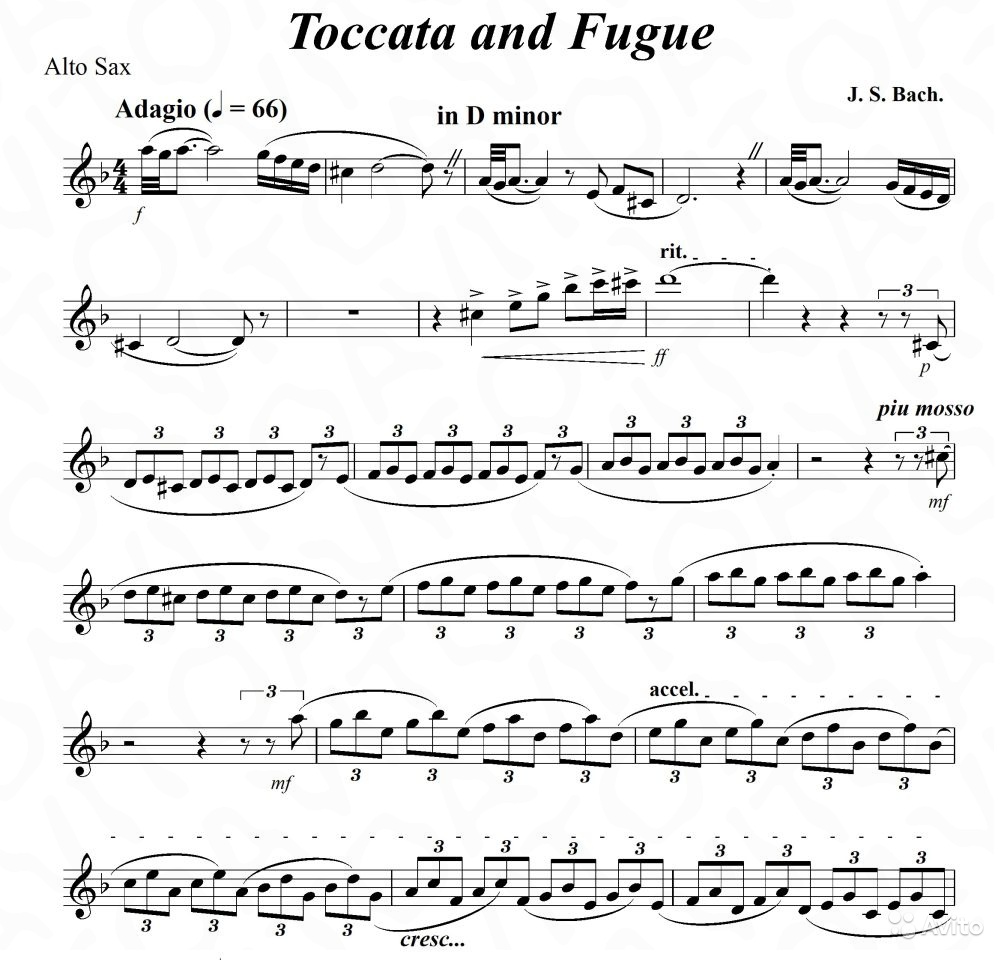 J.S.BachЕсли есть Бах,Значит есть Бог.Гнома (24.7.23). Два человека и мышление. (Из цикла «А как же так?» - спросил прохожий). +Жил человек, который мыслил негативно.В конце концов, он заболел и попал в больницу.Лёжа на койке, человек сказал:- Я понимаю, почему сюда попал – я же всю жизнь мыслил негативно.Человек с соседней койки отозвался:- А я не понимаю, почему здесь оказался – я же всю жизнь мыслил позитивно.- А как же так? – спросил прохожий.Гнома (25.7.23). Два человека на Олимпе. (Из цикла «А как же так?» - спросил прохожий). +Один жизнерадостный человек практиковал позитивное мышление, активно работал и взбирался на Олимп. Взобрался.Там задумчиво сидел грустный человек, который позитивное мышление не практиковал.- Как же ты здесь оказался? – Удивлённо спросил жизнерадостный человек.- Сам не знаю. – Ответил грустный и не позитивный.- А как же так? – спросил прохожий.Гнома (26.7.23). Радость бхаджаны +Что мне майя –Если у меня самайя!Гнома (27.7.23). Из реплик различающего  +Честный человек и человек чести – совсем не одно и то же.Например, честный человек может быть и стукачом (разве стукач – не честный?).А человек чести, чтобы не оказаться честным стукачом, может сокрыть правду, а то и соврать.Честных людей много. Человек чести – редкость. Он приближен к архетипу богов.Гнома (28.7.23). Два неких человека и работа. (Из цикла «Добавил прохожий»). +Лежал некий человек и хныкал: «Надоела эта работа. Не хочу эту работу»…К нему явилась Высшая Сила и сказала:-Ну и хрен с тобой, не работай.И человек потерял работу и стал безработным.Лежал другой некий человек и хныкал: «Надоела эта работа. Не хочу эту работу»…К нему явилась Высшая Сила и сказала:- Ну и хрен с тобой. Не хочешь эту работу, получай другую.И другой некий человек с удовольствием пошёл на другую работу.- А я знавал ещё одного некоего человека, который хныкал так же и о том же. Ему же Высшая Сила сказала: «Мало ли, что не хочешь. Будешь заниматься ненавистной работой, как проклятый». – Добавил прохожий.Гнома (29.7.23). Из рефлексий парадоксального атеиста +Если Бога нет, это не значит, что Его не будет.Гнома (30.7.23). Из записей трейдера-философа +Живи ещё хоть новый век,Вся жизнь – флэшбэк, вся жизнь – кешбэк.Гнома (31.7.23). Из заключения мета-оценщика +А что есть стопроцентного?100% - и те не стопроцентны.Гнома (1.8.23). Пьеса о некоем человеке (в 3-х сценах) +1.Некий человек смотрел в окно и думал: «Эх, а ведь, всё могло оказаться по-другому».2.Внезапно человек оказался в параллельной реальности. Он огляделся, улыбнулся и сказал:«Вот, это другое дело».3.Человек в параллельной реальности рассеянно смотрел в окно и думал: «Эх, а ведь, всё могло оказаться по-другому».Гнома (2.8.23). Вариации докладчика +- Это исключено! – Закричал докладчик. – То, о чём вы говорите – совершенно исключено! И тихо добавил: - Но мы не должны исключать и того, что в принципе исключено.Гнома (3.7.23). Из признания страдальца по призванию +А я бьюсьКоторые лета –АбьюзВ душе поэта это!Гнома (4.8.23). Из записок глубокого +Несчастье есть ощущение потери судьбы.И такое состояние возникает, когда перестаёшь чувствовать метафизические основы своего бытия.Гнома (5.8.23). О пути и времени +Путь человеческий измеряется не единицами длины (километрами или метрами), но единицами времени (мгновеньями, годами).Жюль Верн всю жизнь прожил, не покидая своего городка, и не предпринял ни одного путешествия, но какой громадный путь он проделал.Путь есть время. Время есть путь. И экзистенциальность не поверяется школьной физикой.Если я другой нежели вчера – значит, я проделал путь. Если остаюсь таким же – никакого пути.Если я смотрю в своё завтра и вижу себя другим, то у меня есть путь.В противном случае вместо пути – тупик.Собственно говоря, Путь – это Трансформация. Гнома (6.8.23). Из письма того, кому хорошо +«Если тебе плохо, найди того, кому ещё хуже и помоги ему».Известное изречениеЕсли тебе плохо, не ищи того, кому хуже, чем тебе. Он совершенно ни при чем. Но вспомни, когда тебе было хуже, чем сейчас (а хуже обязательно было, как бы плохо тебе не было сейчас). И подумай, чем и почему тебе лучше, нежели тогда. И ты осознаешь, что в действительности не всё так плохо.Гнома (7.8.23). Из анимэ о безумной аниме +«Я всегда была Пепита – дьяболо»…Либретто «Вольный ветер- Рассвет забрезжил,А я всё брежу…Гнома (8.8.23). Из полемических заметок физика-фольклориста +Лишь из русской сказки дурачокМожет сделать квантовый скачок.Гнома (9.8.23). Из письма мета-реалиста +«Я вижу прошлое в одном глазу, а настоящее в другом. И я понял, что всегда вижу только куски реальности, но никогда всю картину».Ковбой БибопТвоё постижение иных реальностей (в том числе, и Высших) есть не столько способность постигать иные реальности, сколько свойство твоей собственной реальности – свойство, заключающееся в её богатстве и разнообразии.Каждому дана реальность с определённым объёмом и определённой мощью.Понятно, самыми мощными реальностями обладали и обладают аватары.В самых мелких реальностях копошатся профаны.Гнома (10.8 23). Шизогенные шахматы (из коммента гросс-мастера) +Шизогенная матьСыну поставила мат.Гнома (11.8.23). Из заметок маркетолога по конверсиям +Закономерность конвертируется в случайность.Случайность конвертируется в закономерность.Собственно говоря, мир есть система перманентных конвертаций.Гнома (12.8.23). Тост на банкете фейк-мейкеров +- Налей-ка –За эпоху грандиозного фейка!Гнома (12.8.23). Из записок очевидца +Он ходил на тренинги, где ему говорили о том, что нельзя попадать в ловушки своего эго.Он перестал попадать в ловушки своего эго.И стал попадать в ловушки чужого эго.Гнома (14.8.23). Параграф из трактата о гнозисе и дэ +Золотая середина – не посередине.Золотая середина – над.Если мне Правое говорит - «правда у меня», то это правда правого.Если мне Левое говорит – «правда у меня», то это правда левого.Середина говорит: «правда у меня», и это лишь правда середины.Середина – тоже крайность.Истина – не посреди правого и левого, и не в середине.Истина – над.И это – Дэ.Гнома (15.8.23). Из трактата +Остановившийся на духовном пути, не останавливается. Он падает.Гнома (16.8.23). Из записок непредвзятого +«Быть здесь и сейчас» - когда-то это было - дзен.Сейчас это уже не дзен. Потому что это уже растиражированный  штамп.Гнома (17.8.23). Из письма напутствующего +Останавливайся, не делая остановок.Отдыхай, работая. Работай, отдыхая.Не морочь себе голову ерундой типа «быть здесь и сейчас» -Ибо любое «здесь» есть привязанность к месту,Любое «сейчас» – привязанность к времени.Главное – Быть. Тогда не имеет значения – здесь или там, сейчас или всегда, или иногда.Не озадачивайся идеями о просветлении –Просто как-нибудь попробуй увидеть тьму как манифестацию света.Дэ – среди простых вещей.Гнома (18.8.23). Ваня Зыковъ и дзен (из как бы повести) +Ваня Зыковъ прочитал о том, что некий мастер дзен бил своих учеников палкой, и те получали просветление.И Ваня захотел стать таким же мастером, а ещё и денежек заработать на этом.Он дал рекламу. К нему стали приходить.Но, к Ваниному удивлению, никому не понравилось получать удары палкой, и никто не получил просветления. Люди уходили, кто-то требовал обратно свои деньги.А Ваня вошёл в раж и раздавал удары.Однако, никто не просветлялся, а один каратист Ване ответил.И Ваня в приёмной травмпункта получил просветление.Гнома (19.8.23). Надпись на герме (античная библиотека) +Чтобы куда-то прийти, нужно знать, куда идёшь.Но, когда уже пошёл – не думай о том, куда идёшь.Гнома (20.8.23). Из доклада религиоведа-когнитивиста +Нынче муссируется модная идея, что христианство – это религия рабов и для рабов.Во-первых. Ну и что? История показывает, что вчерашние рабы сегодня становятся хозяевами. (И только экзистенциальный дебил игнорирует эту очевидность).Во-вторых. Пусть как религия – оно для рабов. Но как Учение – для властителей. (Император Константин это знал).Как тайное учение – оно для мудрецов-гностиков.Гнома (21.8.23). Из разъяснений различающего +Жизненный опыт – это не кичливое и самонадеянное – «с высоты своих лет я знаю мир и людей»… Подобная декларация – не жизненный опыт, а безжизненный апломб.Жизненный опыт есть знание себя и своих возможностей. Собственно говоря, в этом и заключается его предназначение – в самопознании, которое даёт, в свою очередь, возможность самореализации.Гнома (22.8.23). Из комментариев объективного +Не важно, какой мир – плохой, хороший или не такой, каким тебе кажется.Важно, какой – ты.В истории были люди, которые считали мир плохим. И эти люди были счастливы – они счастье своё и смысл находили в обличении или борьбе со злом, уродством и ужасами этого мира.История знает счастливых людей, известных утверждением, что этот мир – лучший из миров. И их счастье – в том, чтобы улучшать то хорошее, что есть.И известны счастливчики, которые через призму восприятия – «мир таков, каков он есть» - невозмутимо шли и идут через него, лишь слегка касаясь его.Поэтому суть не в том, какой мир.Суть в том, какой – ты.Гнома (23.8.23). Из пометок играющего +Даже если блин вышел комом –Нет повода для расстройства -Ибо самое главное – комбо,Остальное само устроится.Гнома (24.8.23). Из замечаний ученого +Я в Бога не верю. Но Божья воля слишком очевидна, чтобы ею можно было пренебречь.Гнома (25.8.23). Из наставлений вариативного +Если что-то не вышло – это означает лишь: вышло не то, что задумывалось.Теперь задумайся о том, как найти применение тому, что не вышло, и ты можешь быть приятно удивлён новым возможностям.Гнома (26.8.23). Эпитафия геймера +Помер.Game over.Гнома (27.8.23). Экзистенция и время +Это длится всё время –пока не придёт время.Гнома (28.8.23). Из заметок экзистенциального гонщика +Жизни трасса –Трасса транса.Гнома (29.8.23). Из некой инструкции +Не всегда то, что правило – правильно.Но если это правило, то какая разница – правильно или неправильно?Гнома (30.8.23). Из учебника по теории везения +Удача есть высвобождение внутренней неосознаваемой энергии,направленной на объект желания.Если отследить бытие этой энергии, ею можно научиться управлять.Гнома (31.8.23). Были два с одинаковой формой (Из цикла «А как же так?» - спросил прохожий). +Были два человека с одинаковым псих-диагнозом.Один сидел на препаратах и тупел.Другой как-то обходился без препаратов, жил, работал, достигал результатов, и окружающие не подозревали, что он – один из этих двоих, разве что некоторую чудаковатость наблюдали за ним, но к данной особенности относились снисходительно.- А как же так? – спросил прохожий.Гнома (1.9.23). Из речей присутствующего +Слова о любви не имеют значения.Но имеет значение, произносим ли мы их.Гнома (2.9.23). Тетрада из тетради о простых вещах +Слово любви – не обязательно слова о любви.Боговдохновенная речь не обязательно содержат слово «Бог».Порою проза поэтичнее самой изысканной поэзии.Глубина способна проявляться на поверхности.Гнома (3.9.23). Тетрада из тетради отважного +Такие сочетания возможны -И неуверенный в себе способен сметь,Быть можно смелым, но и осторожным,Бояться можно, главное – не бздеть. Такие сочетания возможны -И неуверенный сподобится суметь,Быть можно смелым, но и осторожным,Бояться можно, главное – посметь. Гнома (4.9.23). Триада из тетради равностного +Ожидаемое может быть неожиданным.Неожиданное может быть ожидаемым.Лишь познанное, всё равно, остаётся непознанным.Гнома (5.9.23). Хор зверей (из лесных былей) +Кем лучше быть -печальным, но реально парящим орлом,иль окрылённым овощем?Гнома (6.9.23). Из наметок экзистенциального часовщика +Бывает так, что иное «всегда» есть затянувшийся фрагмент некого «иногда».Гнома (7.9.23). Тетрада из тетради оптимизирующего +Всегда, но иногда.Иногда, но всегда.Постоянно, но периодически.Периодически, но постоянно.Гнома (8.9.23). Из заметок учителя словесности +Свойство высказанного:всё сказано,но недосказанность остаётся.Потому мы раз за разом и повторяемся, говоря об одном и том же, хотя порою и разными словами.Гнома (9.9.23). Из раздумий учителя +Бывает всё правильно, но - ошибка.А бывает и такое, что ошибки нет, а всё неправильно.Гнома (10.9.23). Из записок размышляющего +Как бы мы узнали, что мы бессмертны, если бы не были смертны?Гнома (11.9.23). Из сутры о человеке без мнений +Его упрекали в том, что у него нет своего мнения.Он отвечал:- На что мне чьи бы то ни было мнения, в том числе и мои, когда у меня есть знание?Когда есть знание, мнение излишне.Гнома (12.9.23). Из рефлексий ученика +Понятно не значит, что понято.Гнома (13.9.23). Из письма любомудра +«Есть много, друг Горацио, на свете»,Что не попало в интернета сети.Гнома (14.9.23). Из записок патанатома +Так сложилось,Что - разложилось.Гнома (15.9.23). Из записок верящего +Я могу ошибаться или не ошибаться. Но если я верю – то не имеет значения – ошибаюсь я или не ошибаюсь.Гнома (16.9.23). Из письма сбалансированного +Если в твоей жизни всё правильно, не задумывайся на тем, правильно или неправильно ты что-либо делаешь.Гнома (17.9.23). Из заметок загадочного +Добро – это испытание.И для того, кто его делает и для того, кому оно делается.Гнома (18.9.23). Из заметок могущего +Часто невозможное – это не то, что невозможно сделать, а то, что невозможно представить, как это сделать.Гнома (19.9.23). Кармические коллизии (из записок бенефициария) +Что это – подарок? аванс? или за это придётся расплачиваться?Гнома (20.9.23). Из диалога Мастеров +Мастер сказал:- Надо стремиться к тому, чтобы стать необусловленным.Другой мастер сказал:Слишком много условий для того, чтобы стать необусловленным.Гнома (21.9.23). Из отчёта эксперта эпохи постпостмодерна +- Типичное атипичное.Гнома (22.9.23). Парадокс одинаковости (из записок недоумевающего) +Количество вариантов облажаться и количество успешных вариантов всегда одинаково. Но при этом, при всей их одинаковости, первых, всё равно, почему-то больше.Гнома (23.9.23). Из записок различающего +Отличие не в том, что одному всё время сопутствует удача, а другого постоянно постигают неудачи.Отличие в том, что удачливый и неудачу обратит себе на пользу, а неудачник и пришедшую к нему удачу профукает.Гнома (24.9.23). Из записок понимающего +Отношения – вне психологии. Психология лишь фасад.Отношения есть соединение друг с другом посредством энергетических нитей. И, когда эти нити истончаются и обрываются, отношения исчезают. И никакие желания здесь не играют роли. В личном нет ничего личного.Гнома (25.9.23). Из истории загадочного финансиста +Он поменял несгораемый шкаф на несгораемый куст. И понял, что стал действительно богат.Гнома (26.9.23). Из записок проницательного +Хороший психолог хорошо подстраивается под человека.Плохой психолог плохо подстраивается.Великий психолог вообще не подстраивается.Гнома (27.9.23). Из заметок тонко комбинирующего +Есть свои – свои.Есть свои – не свои.Есть не свои – не свои.Есть не свои – свои.Гнома (28.9.23). Из семинара дискурс-аналитика +Что сказано – важно. Но недостаточно.Как сказано – важно. Но недостаточно.Кем сказано – важно. Но недостаточно.Зачем сказано – не всегда ясно. Хотя иногда и кажется, что ясно.Кем сказано – значимо. Но недостаточно.Лишь нюанс – когда и где сказано – делает картину завершенной. И даёт возможность увидеть – к чему приведёт сказанное. Этого достаточно.Гнома (29.9.23). Из заметок объективного +Думающих много.Размышляющих мало.Мыслящих – единицы.Гнома (30.9.23). Из доклада религиоведа-когнитивиста +Известный, можно сказать, уже хрестоматийный, факт – вымысел (в частности, художественный) способен менять реальность. Раз так, значит, он порою оказывается сильнее реальности.В таком случае – какая разница – Бог – вымысел или правда – если Это работает, и это действенно?Гнома (1.10.23). Об очевидном +В онтологической оптике любовь, как и творчество, родственна долгу.Здесь присутствует - императив и формула «я не могу не…» -«я не могу не любить»,«я не могу не творить».Гнома (2.10.23). Из доклада простого плотника +Нынешние, так называемые «духовные мастера» твердят о пустоте ума – как о высшей точке саморазвития.Однако, в трактате «Дао Дэ цзин» читаем:  «дао пусто, но неисчерпаемо».Из этого следует, что Пустота ума возможна лишь при его неисчерпаемости.Но, чтобы быть неисчерпаемым - ум должен быть наполненным.И не только наполненным, но и перманентно наполняемым.Есть пустота дебила, и есть пустота гения.Это не одна и та же пустота.Гнома (3.10.23). Кармо-экономическая универсальность +Хоть не торгаш,Но тоже – дашь на дашь.Гнома (4.10.23). Из определений мета-матика +Вопрос точности – это вопрос аппроксимации.Гнома (5.10.23). Из письма различающего +Экзистенциальная разница между нами не в том, что у нас разное восприятие. Не в том, что ты видишь чёрное, а я в этом же вижу белое. И даже не в том, что мы по разному видим белое… Мы одинаково можем видеть белое. И даже видеть одинаковый оттенок.Разница в том, что это белое расщепляется на – твоё белое и моё белое.Гнома (6.10.23). Семантический нюанс +«Не совсем то» гораздо ближе к «совсем не то», нежели к «тому самому».Гнома (7.10.23). Из лекции переводчика Дхаммапады +Почему-то нынче принято считать, что пустота в буддийском или даосском смысле есть абсолютное отсутствие. Например, пресловутая пустота ума подаётся как отсутствие мыслей. Но дело в том, что в буддийских источниках пустота, она же «шуньята», интерпретировалась как факт, согласно которому ни одна вещь в мире не может быть автономной. То есть в этом смысле она пуста, она ничто, её нет – как вещи, отделённой от других вещей.Соответственно, пустой ум просветлённого мастера – это ум, осознающий своё единство со всем сущим.Гнома (8.10.23). Из заметок счастливого человека +«Я счастливый человек, ибо я не знаю, что такое счастье, и я не знаю, что такое несчастье».Гнома (9.10.23). Из догадок филолога +Если рассматривать человека как некую фигуру речи, то его легче можно будет прочесть.Гнома (10.10.23). Из записок познавшего счастье +Не в счастье счастье.Гнома (11.10.23.). Из отчёта человека, вышедшего из толпы +В толпе самым угнетающим является то, что ты являешь в ней частью чужой необходимости.Гнома (12.10.23). Из лекции пост-психолога +Психология приближает к пониманию людей, и отдаляет от понимания человека.Гнома (13.10.23). Из курса экзистенциального лекарствоведения +Не всё приятное – благоприятное.Не всё благоприятное – приятное.Гнома (15.10.23). Из заметок часовщика +Когда слишком много свободного времени – это мешает быть свободным.Гнома (17.10.23). Из продолженных заметок часовщика +Известно выражение - «время – деньги».Мелковато для времени.Время – гораздо нечто большее.Время – это инструмент Бога.Гнома (18.10.23). Муз-коучинг +- Что я делаю не так?- Вы играете не в такт.Гнома (19.10.23). Из письма постигшего +В сущности, твоя нынешняя жизнь – это пролог. И даже её эпилог – всего лишь окончание пролога.Гнома (20.10.23). Триада о простом (из записок простого) +Мысли о смысле не всегда ведут к смыслу.Иногда смысл появляется на фоне полного безмыслия.Внезапный смысл тождествен откровению.Гнома (21.10.23). Из вопросов мотивирующего +- Вам это неинтересно, или вы в этом не заинтересованы?Разница тонкая, но огромная.Гнома (22.10.23). Из заметок задумавшегося +Мы одинаковы в своих различиях. И различны в своей одинаковости.Гнома (23.10.23). Из заметок кибер-каббалиста +Чу – как Айн-СофСтруится через софт.Гнома (24.10.23). Из заметок эго-эколога +Альтруист растворён в другом.Нарцисс сосредоточен на себе.Лишь эгоист – как нечто среднее между альтруистом и нарциссом – способен ощутить боль другого как свою собственную.Гнома (25.10.23). Из доклада психогенетика +Ненависть – явление больше биологического порядка, нежели психологического.Гнома (26.10.23). Из наставлений Предвидящего +Не будь самонадеянным – не спеши заявлять «это меня не касается» - даже, когда тебе кажется, что это действительно тебя не касается. Вполне возможно, что когда-нибудь это тебя коснётся.Всматривайся в то, что тебя не касается и не имеет к тебе никакого отношения. Вполне возможно, что когда-нибудь это тебя коснётся самым непосредственным образом.Гнома (27.10.23). Из задумчивых мыслей соц-сетевика +И снова чат.И снова чад.Гнома (28.10.23).Если ты понял, что течение, по которому ты плывёшь – это течение жизни – не думай о берегах.